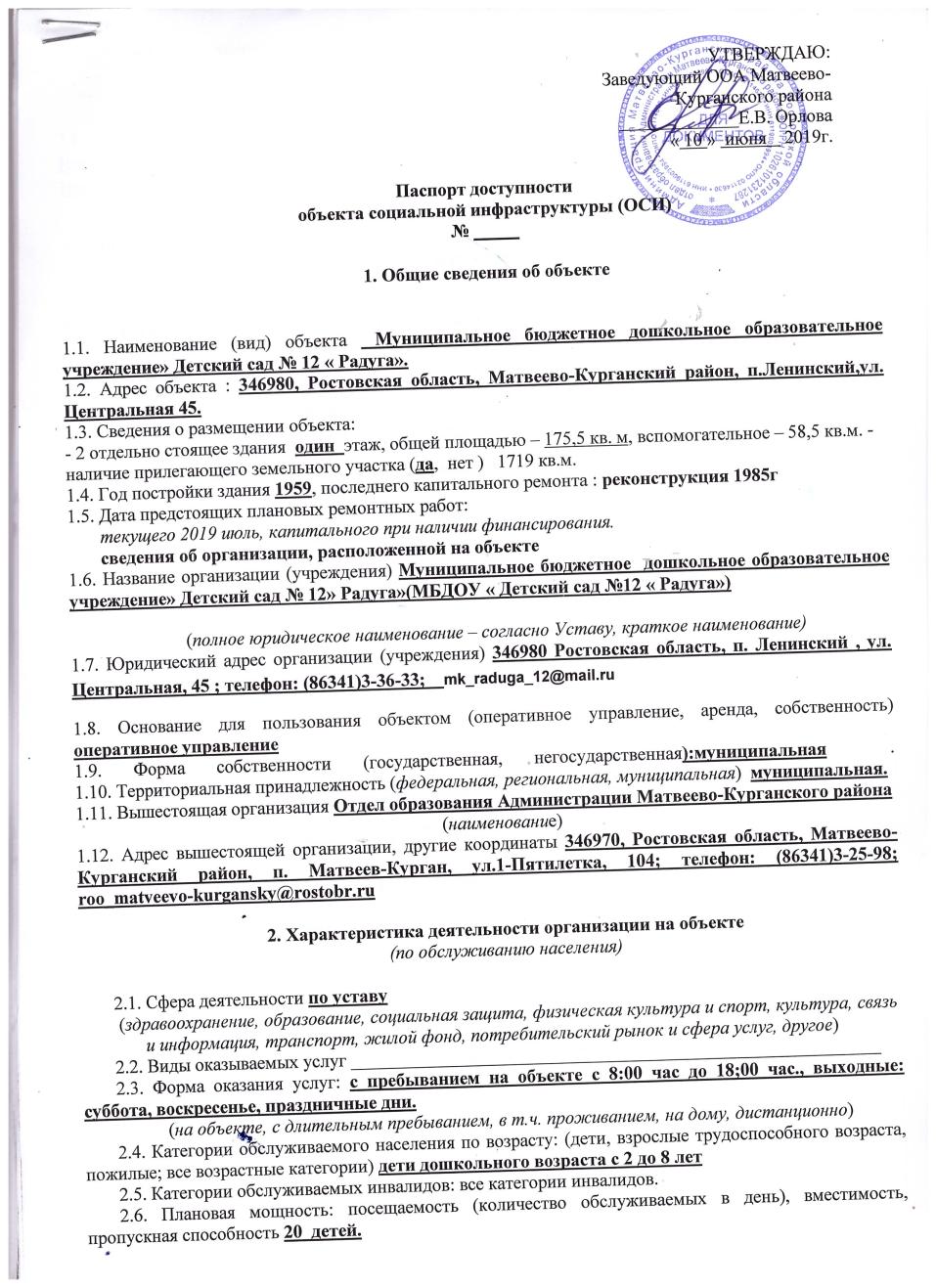 2.7. Участие в исполнении ИПР инвалида, ребенка-инвалида (да, нет) .3. Состояние доступности объекта3.1 Путь следования к объекту пассажирским транспортом): рейсовый автобус «Таганрог – Новониколаевка» от станции Матвеев Курган; остановка « Посёлок  .Ленинский ,  остановка-Центральная.»(описать маршрут движения с использованием пассажирского транспорта)наличие адаптированного пассажирского транспорта к объекту нет3.2 Путь к объекту от ближайшей остановки пассажирского транспорта:3.2.1. расстояние до объекта от остановки транспорта 350 м.3.2.2. время движения (пешком) 10 минут.3.2.3. наличие  выделенного от проезжей части пешеходного пути (да, нет), да.3.2.4. Перекрестки: нерегулируемые; регулируемые, со звуковой сигнализацией, таймером; нерегулируемый.3.2.5. Информация на пути следования к объекту: акустическая, тактильная, визуальная; нет.3.2.6. Перепады высоты на пути: есть, нет (описать переход с грунтовой дорожки на тратуар).Их обустройство для инвалидов на коляске: да, нет .3.3. Организация доступности объекта для инвалидов – форма обслуживания** - указывается один из вариантов: «А», «Б», «ДУ», «ВНД»3.4 Состояние доступности основных структурно-функциональных зон** Указывается: ДП-В - доступно полностью всем;  ДП-И (К, О, С, Г, У) – доступно полностью избирательно (указать категории инвалидов); ДЧ-В - доступно частично всем; ДЧ-И (К, О, С, Г, У) – доступно частично избирательно (указать категории инвалидов); ДУ - доступно условно, ВНД – временно недоступно3.5. Итоговое заключение о состоянии доступности ОСИ:   территория, прилегающая к зданию доступна для всех категорий инвалидов, вход в здание возможен для всех, кроме инвалидов – колясочников, так как этому препятствует недостаточная ширина дверных проемов и высокие пороги . В  условной  доступности пути движения по зданию, включая пути эвакуации, для всех кроме инвалидов – колясочников, так как ширина лестничного пролетов и отсутствие на лестничных пролетах пандусов делает это не возможным. Зоны целевого назначения, в данном случае, это групповое помещение , спальня  находятся в полной доступности для инвалидов с нарушениями опорно – двигательного аппарата, с нарушениями слуха, зрения и умственными нарушениями. Санитарно – гигиенические помещения   в полной мере недоступны для инвалидов - колясочников, система информации и связи нет для всех категорий инвалидов.  Таким образом, 100% доступности всех зон и помещений для всех категорий инвалидов нет.                                                      4. Управленческое решение 4.1. Рекомендации по адаптации основных структурных элементов объекта	*- указывается один из вариантов (видов работ): не нуждается; ремонт (текущий, капитальный); индивидуальное решение с ТСР; технические решения невозможны – организация альтернативной формы обслуживания4.2. Период проведения работ 2019-2023годыв рамках   исполнения          плана                                                                                                    ;(указывается наименование документа: программы, плана)4.3. Ожидаемый результат (по состоянию доступности) после выполнения работ по адаптации: повышение условий доступности социального объекта.Оценка результата исполнения программы, плана (по состоянию доступности) _____________________4.4. Для принятия решения требуется, не требуется (нужное подчеркнуть):Согласование:  Заведующего Отдела Образования Администрации Матвеево Курганского района.Имеется заключение уполномоченной организации о состоянии доступности объекта :            Паспорт доступности объекта социальной инфраструктуры (ОСИ); Акт обследованияобъекта социальной инфраструктуры (ОСИ)    Муниципального бюджетного дошкольного образовательного учреждения « Детский сад № 12 « Радуга»  от 10 июня 2019 года.(наименование документа и выдавшей его организации, дата), 4.5. Информация размещена (обновлена) на Карте доступности субъекта РФ  дата:  ссылка на сайтmk_raduga_12@mail.ru  (наименование сайта, портала)5. Особые отметкиПаспорт сформирован на основании:1. Анкеты (информации об объекте) от   10 июня  2019г.,2. Акта обследования объекта: №  3  от 10  июня 2019 г.3. Решения Комиссии  МБДОУ « Детский сад № 12 «Радуга»  от « 10 »  июня  2019г.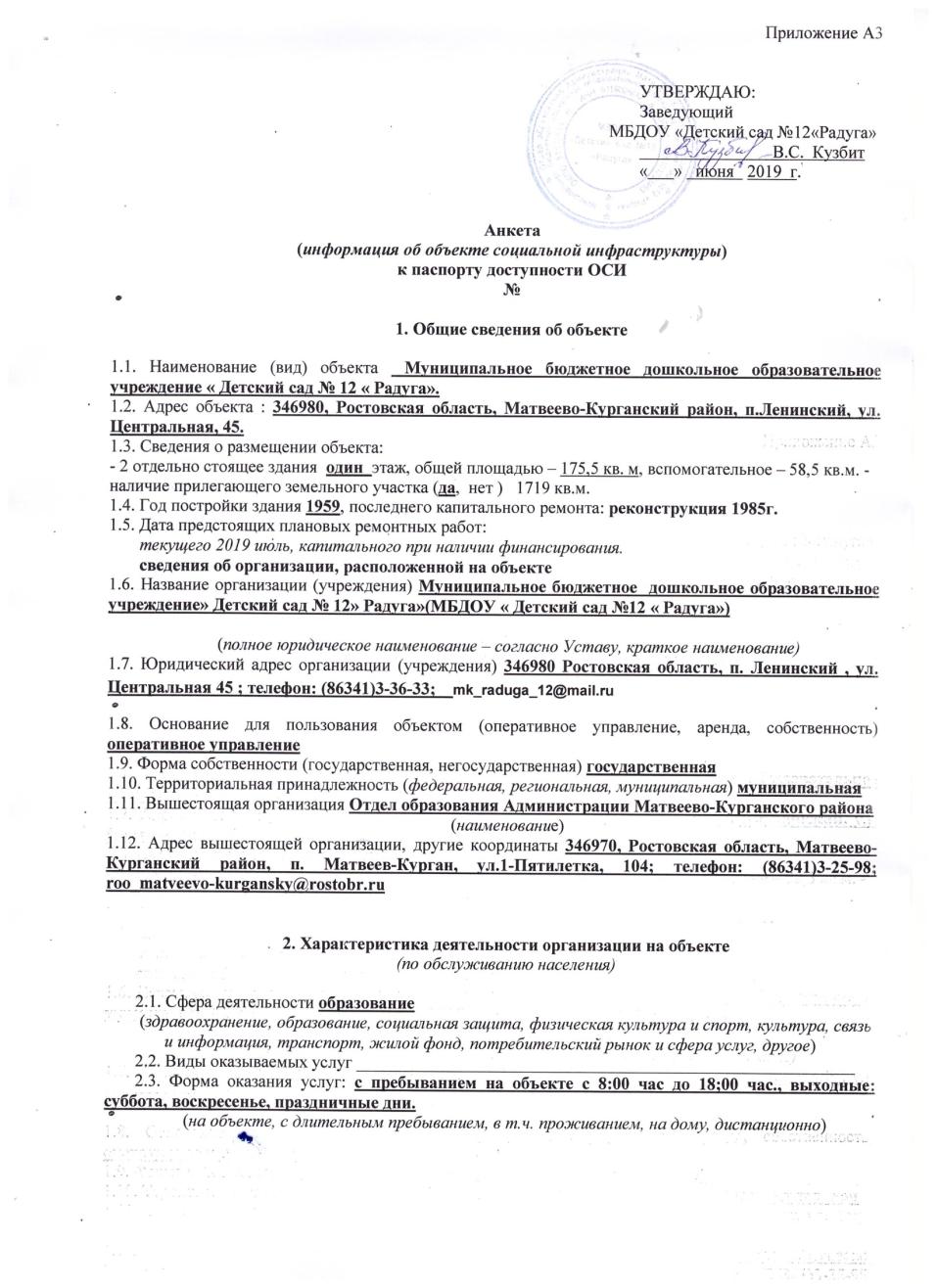 2.4. Категории обслуживаемого населения по возрасту: (дети, взрослые трудоспособного возраста, пожилые; все возрастные категории) дети дошкольного возраста с 2 до 8 лет2.5. Категории обслуживаемых инвалидов: инвалиды, передвигающиеся на коляске, инвалиды с нарушениями опорно-двигательного аппарата; нарушениями зрения, нарушениями слуха, нарушениями умственного развития: инвалиды с ЗПР, ДЦП, атипичным аутизмом.2.6. Плановая мощность: посещаемость (количество обслуживаемых в день), вместимость, пропускная способность 20 детей.2.7. Участие в исполнении ИПР инвалида, ребенка-инвалида (да, нет) _______________________3. Состояние доступности объекта3.1 Путь следования к объекту пассажирским транспортом): рейсовый автобус « Таганрог – Новониколаевка», остановка « Посёлок Ленинский ,  остановка-Центральная  ». (описать маршрут движения с использованием пассажирского транспорта)наличие адаптированного пассажирского транспорта к объекту нет3.2 Путь к объекту от ближайшей остановки пассажирского транспорта:3.2.1. расстояние до объекта от остановки транспорта 350м.3.2.2. время движения (пешком) 10 минут.3.2.3. наличие  выделенного от проезжей части пешеходного пути (да, нет), да.3.2.4. Перекрестки: нерегулируемые; регулируемые, со звуковой сигнализацией, таймером; нерегулируемый3.2.5. Информация на пути следования к объекту: акустическая, тактильная, визуальная; нет3.2.6. Перепады высоты на пути: есть, нет (описать переход с грунтовой дорожки на тратуар).Их обустройство для инвалидов на коляске: да, нет (___________________________________________)3. Состояние доступности объекта для инвалидов и других маломобильных групп населения (МГН)3.1 Путь следования к объекту пассажирским транспортом ): рейсовый автобус « Таганрог – Новониколаевка», остановка « Посёлок  .Ленинский ,  остановка-Центральная.»(описать маршрут движения с использованием пассажирского транспорта)наличие адаптированного пассажирского транспорта к объекту    нет.3.2 Путь к объекту от ближайшей остановки пассажирского транспорта:3.2.1 расстояние до объекта от остановки транспорта  350 м.3.2.2 время движения (пешком) 15  мин.3.2.3 наличие  выделенного от проезжей части пешеходного пути (да, нет),3.2.4 Перекрестки: нерегулируемые; регулируемые, со звуковой сигнализацией, таймером; нет3.2.5 Информация на пути следования к объекту: акустическая, тактильная, визуальная; нет3.2.6 Перепады высоты на пути: есть, нет ( от остановки дорога к объекту  идёт к уклону )Их обустройство для инвалидов на коляске: да, нет.3.3. Вариант организации доступности ОСИ (формы обслуживания)* с учетом СП 35-101-2001* - указывается один из вариантов: «А», «Б», «ДУ», «ВНД»4. Управленческое решение (предложения по адаптации основных структурных элементов объекта)*- указывается один из вариантов (видов работ): не нуждается; ремонт (текущий, капитальный); индивидуальное решение с ТСР; технические решения невозможны – организация альтернативной формы обслуживанияРазмещение информации на Карте доступности субъекта РФ согласовано :                              Кузбит  Вера  Станиславовна , заведующий МБДОУ « Детский сад № 12                                  « Радуга»(подпись, Ф.И.О., должность; координаты для связи уполномоченного представителя объекта)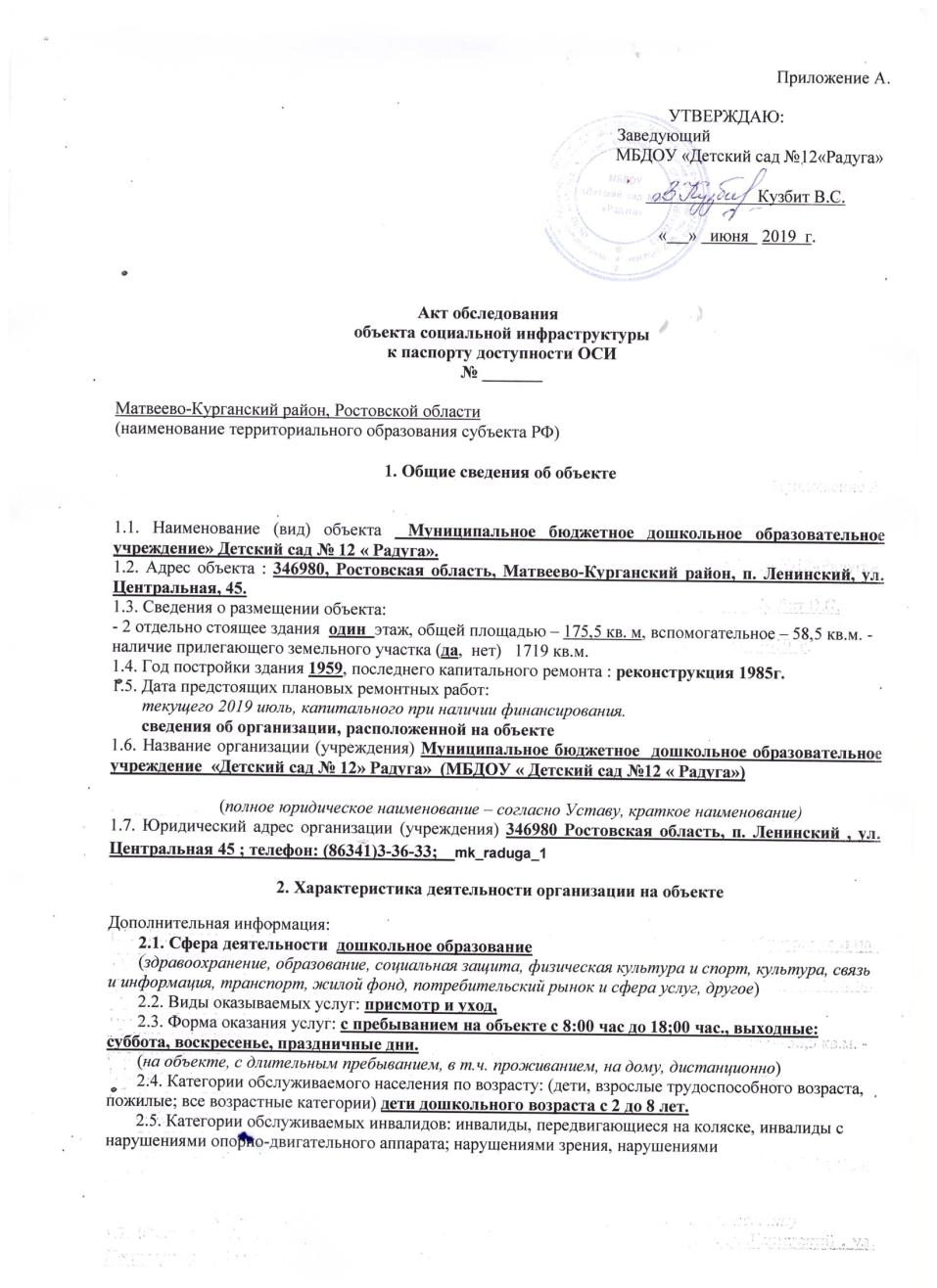 3. Состояние доступности объекта3.1 Путь следования к объекту пассажирским транспортом ): рейсовый автобус «Таганрог – Новониколаевка», остановка « Посёлок  .Ленинский ,  остановка-Центральная.»(описать маршрут движения с использованием пассажирского транспорта)наличие адаптированного пассажирского транспорта к объекту    нет.3.2 Путь к объекту от ближайшей остановки пассажирского транспорта:3.2.1 расстояние до объекта от остановки транспорта  350 м.3.2.2 время движения (пешком) 15  мин.3.2.3 наличие  выделенного от проезжей части пешеходного пути (да, нет),3.2.4 Перекрестки: нерегулируемые; регулируемые, со звуковой сигнализацией, таймером; нет3.2.5 Информация на пути следования к объекту: акустическая, тактильная, визуальная; нет3.2.6 Перепады высоты на пути: есть, нет ( от остановки дорога к объекту  идёт к уклону)3.3 Организация доступности объекта для инвалидов – форма обслуживания* - указывается один из вариантов: «А», «Б», «ДУ», «ВНД»3.4 Состояние доступности основных структурно-функциональных зон** Указывается: ДП-В - доступно полностью всем;  ДП-И (К, О, С, Г, У) – доступно полностью избирательно (указать категории инвалидов); ДЧ-В - доступно частично всем; ДЧ-И (К, О, С, Г, У) – доступно частично избирательно (указать категории инвалидов); ДУ - доступно условно, ВНД - недоступно3.5. Итоговое  заключение о состоянии доступности ОСИ: :   территория, прилегающая к зданию доступна для всех категорий инвалидов, вход в здание возможен для всех, кроме инвалидов – колясочников, так как этому препятствует недостаточная ширина дверных проемов и высокие пороги . В  условной  доступности пути движения по зданию, включая пути эвакуации, для всех кроме инвалидов – колясочников, так как ширина лестничного пролетов и отсутствие на лестничных пролетах пандусов делает это не возможным. Зоны целевого назначения, в данном случае, это групповое помещение , спальня  находятся в полной доступности для инвалидов с нарушениями опорно – двигательного аппарата, с нарушениями слуха, зрения и умственными нарушениями. Санитарно – гигиенические помещения   в полной мере недоступны для инвалидов - колясочников, система информации и связи нет для всех категорий инвалидов .  Таким образом, 100% доступности всех зон и помещений для всех категорий инвалидов нет.                                                 4. Управленческое решение (проект)4.1. Рекомендации по адаптации основных структурных элементов объекта:*- указывается один из вариантов (видов работ): не нуждается; ремонт (текущий, капитальный); индивидуальное решение с ТСР; технические решения невозможны – организация альтернативной формы обслуживания4.2. Период проведения работ    2019- 2023 г.г.в рамках исполнения   плана  (указывается наименование документа: программы, плана)4.3 Ожидаемый результат (по состоянию доступности) после выполнения работ по адаптации  повышение условий доступности социального объекта.Оценка результата исполнения программы, плана (по состоянию доступности) _____________________4.4. Для принятия решения требуется, не требуется (нужное подчеркнуть):4.4.1. согласование на Комиссии _____________________________________________________________(наименование Комиссии по координации деятельности в сфере обеспечения доступной среды жизнедеятельности для инвалидов и других МГН)4.4.2. согласование работ с надзорными органами (в сфере проектирования и строительства, архитектуры, охраны памятников, другое - указать) 4.4.3. техническая экспертиза; разработка проектно-сметной документации;4.4.4. согласование с вышестоящей организацией  (собственником объекта); Заведующего Отдела Образования Администрации Матвеево Курганского района.4.4.5. согласование с общественными организациями инвалидов _________________________________;4.4.6. другое ______________________________________________________________________________Имеется заключение уполномоченной организации о состоянии доступности объекта (наименование документа и выдавшей его организации, дата), прилагается:  Паспорт доступности объекта социальной инфраструктуры (ОСИ) ; Акт обследования  объекта социальной инфраструктуры (ОСИ)    Муниципального бюджетного дошкольного образовательного учреждения « Детский сад № 12 « Радуга»  от 10 июня 2019 года                                                                                                                4.7. Информация может быть размещена (обновлена) на Карте доступности субъекта РФ: ссылка на сайт   mk_raduga_12@mail.ru                                             (наименование сайта, портала)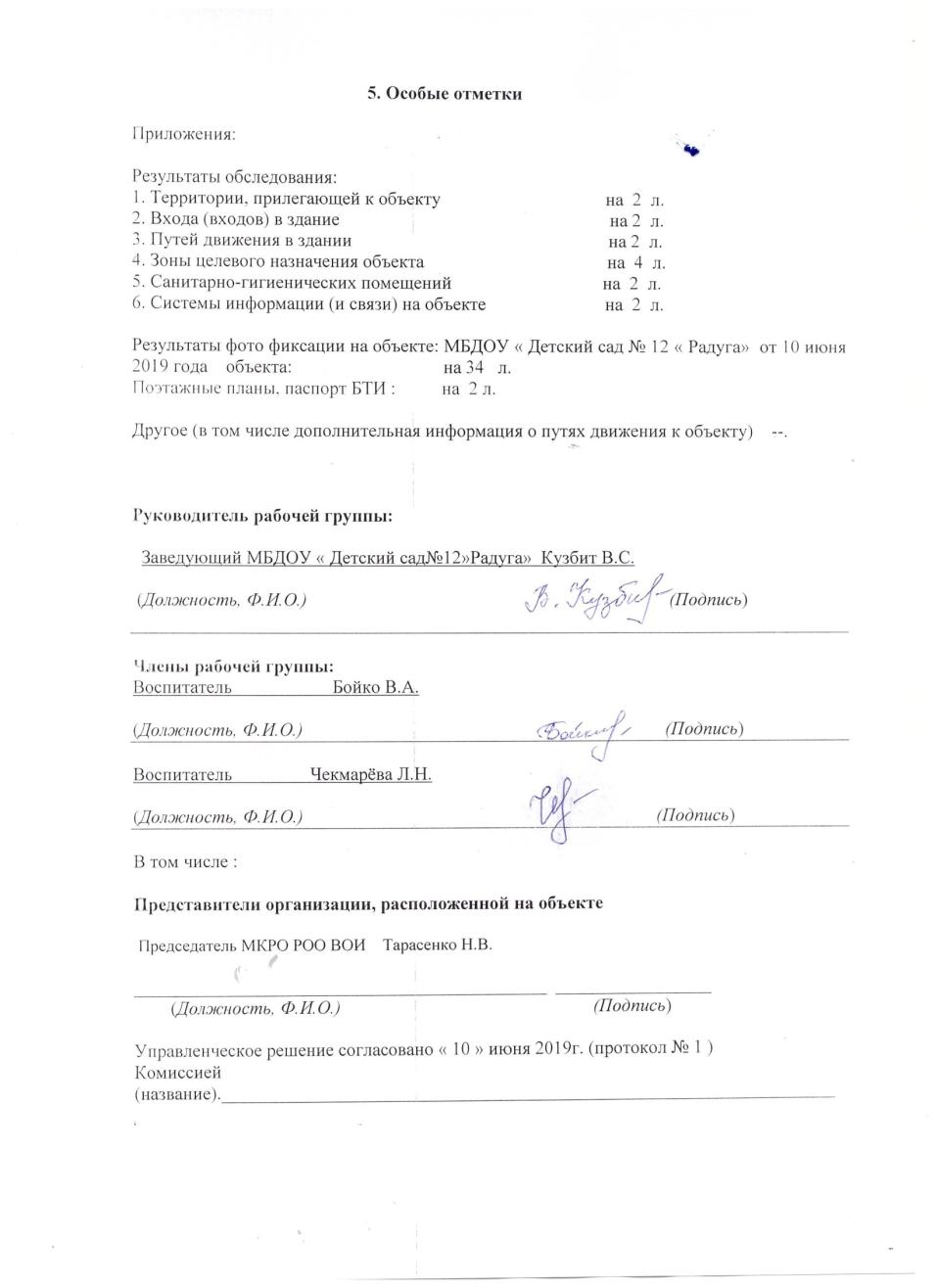                                                                                                                                                     Приложение 1к Акту обследования ОСИк паспорту доступности ОСИот « 10»  июня 2019 г. №  3I Результаты обследования:1. Территории, прилегающей к зданию (участка) участок: спортивная, игровая  площадки.Наименование объекта, адрес  Муниципальное бюджетное дошкольное образовательное учреждение» Детский сад № 12 « Радуга», 346980 Ростовская область, Матвеево-Курганский район, п .Ленинский, ул. Центральная, 45.II Заключение по зоне:* указывается: ДП-В - доступно полностью всем;  ДП-И (К, О, №2С, Г, У) – доступно полностью избирательно (указать категории инвалидов); ДЧ-В - доступно частично всем; ДЧ-И (К, О, С, Г, У) – доступно частично избирательно (указать категории инвалидов); ДУ - доступно условно, ВНД - недоступно**указывается один из вариантов: не нуждается; ремонт (текущий, капитальный); индивидуальное решение с ТСР; технические решения невозможны – организация альтернативной формы обслуживанияКомментарий к заключению: МБДОУ « Детский сад № 12 « Радуга» не обеспечивает соответствие критериям доступности, безопасности, информативности  и комфортности инвалидов и МГМ.  Нуждается в проведении работ по адаптации объекта для оказания услуг разным категориям инвалидовПриложение 2 к Акту обследования ОСИк паспорту доступности ОСИот « 10 » июня  2019 г. №    3I Результаты обследования:2. Входа (входов) в здание: адрес  Муниципальное бюджетное дошкольное образовательное учреждение « Детский сад № 12 « Радуга», 346980, Ростовская область, Матвеево-Курганский район, п. Ленинский, ул. Центральная, 45.(Наименование объекта, адрес)II Заключение по зоне:* указывается: ДП-В - доступно полностью всем; ДП-И (К, О, С, Г, У) – доступно полностью избирательно (указать категории инвалидов); ДЧ-В - доступно частично всем; ДЧ-И (К, О, С, Г, У) – доступно частично избирательно (указать категории инвалидов); ДУ - доступно условно, ВНД - недоступно**указывается один из вариантов: не нуждается; ремонт (текущий, капитальный); индивидуальное решение с ТСР; технические решения невозможны – организация альтернативной формы обслуживанияКомментарий к заключению:   состояние доступности объекта оценено как доступно частично - избирательно, а также условная (с дополнительной помощью) доступность, что не обеспечивает полноценного нахождения на объекте граждан с ограниченными возможностями.Приложение 3к Акту обследования ОСИк паспорту доступности ОСИот « 10 »  июня  2019г. №   3 I Результаты обследования:3. Пути (путей) движения внутри здания (в т.ч. путей эвакуации)  адрес: Муниципальное бюджетное дошкольное образовательное учреждение « Детский сад № 12 « Радуга», 346980,  Ростовская область, Матвеево-Курганский район, п. Ленинский, ул. Центральная, 45.                                                         (наименование объекта, адрес)II Заключение по зоне:* указывается: ДП-В - доступно полностью всем;  ДП-И (К, О, С, Г, У) – доступно полностью избирательно (указать категории инвалидов); ДЧ-В - доступно частично всем; ДЧ-И (К, О, С, Г, У) – доступно частично избирательно (указать категории инвалидов); ДУ - доступно условно, ВНД - недоступно**указывается один из вариантов: не нуждается; ремонт (текущий, капитальный); индивидуальное решение с ТСР; технические решения невозможны – организация альтернативной формы обслуживанияКомментарий к заключению:    состояние доступности объекта оценено как доступно частично - избирательно, а также условная (с дополнительной помощью) доступность, что не обеспечивает полноценного нахождения на объекте граждан с ограниченными возможностями .Приложение 4 (I)к Акту обследования ОСИк паспорту доступности ОСИот « 10 »  июня 2019 г. №    3 I Результаты обследования:4. Зоны целевого назначения здания (целевого посещения объекта):Вариант I – зона обслуживания инвалидов:  ):  Муниципальное бюджетное дошкольное образовательное учреждение « Детский сад № 12 « Радуга», 346980, Ростовская область, Матвеево-Курганский район, п. Ленинский, ул. Центральная,  45.                                                     (наименование объекта, адрес)II Заключение по зоне:* указывается: ДП-В - доступно полностью всем;  ДП-И (К, О, С, Г, У) – доступно полностью избирательно (указать категории инвалидов); ДЧ-В - доступно частично всем; ДЧ-И (К, О, С, Г, У) – доступно частично избирательно (указать категории инвалидов); ДУ - доступно условно, ВНД - недоступно**указывается один из вариантов: не нуждается; ремонт (текущий, капитальный); индивидуальное решение с ТСР; технические решения невозможны – организация альтернативной формы обслуживанияКомментарий к заключению:    состояние доступности объекта оценено как доступно частично - избирательно, а также условная (с дополнительной помощью) доступность, что не обеспечивает полноценного нахождения на объекте граждан с ограниченными возможностями .Приложение 4(II)к Акту обследования ОСИк паспорту доступности ОСИот « 10 »  июня  2016  г. № 3 I Результаты обследования:4. Зоны целевого назначения здания (целевого посещения объекта)Вариант II – места приложения труда):  Муниципальное бюджетное дошкольное образовательное учреждение  « Детский сад № 12 « Радуга», 346980, Ростовская область, Матвеево-Курганский район, п. Ленинский, ул. Центральная,  45.II Заключение по зоне:* указывается: ДП-В - доступно полностью всем;  ДП-И (К, О, С, Г, У) – доступно полностью избирательно (указать категории инвалидов); ДЧ-В - доступно частично всем; ДЧ-И (К, О, С, Г, У) – доступно частично избирательно (указать категории инвалидов); ДУ - доступно условно, ВНД - недоступно**указывается один из вариантов: не нуждается; ремонт (текущий, капитальный); индивидуальное решение с ТСР; технические решения невозможны – организация альтернативной формы обслуживанияКомментарий к заключению:_______________________________________________________________Приложение 4(III) к Акту обследования ОСИк паспорту доступности ОСИот « 10 »  июня  2019 г. №  3 I Результаты обследования:4. Зоны целевого назначения здания (целевого посещения объекта)Вариант III – жилые помещенияII Заключение по зоне:* указывается: ДП-В - доступно полностью всем;  ДП-И (К, О, С, Г, У) – доступно полностью избирательно (указать категории инвалидов); ДЧ-В - доступно частично всем; ДЧ-И (К, О, С, Г, У) – доступно частично избирательно (указать категории инвалидов); ДУ - доступно условно, ВНД - недоступно**указывается один из вариантов: не нуждается; ремонт (текущий, капитальный); индивидуальное решение с ТСР; технические решения невозможны – организация альтернативной формы обслуживанияКомментарий к заключению:_______________________________________________________________Приложение 5 к Акту обследования ОСИк паспорту доступности ОСИот « 10 »  июня  2019 г. №  3 I Результаты обследования:5. Санитарно-гигиенических помещений  : ):  Муниципальное бюджетное дошкольное образовательное учреждение « Детский сад № 12 « Радуга», 346980,  Ростовская область, Матвеево-Курганский район, п. Ленинский, ул. Центральная,  45.                                                        (наименование объекта, адрес)II Заключение по зоне:* указывается: ДП-В - доступно полностью всем;  ДП-И (К, О, С, Г, У) – доступно полностью избирательно (указать категории инвалидов); ДЧ-В - доступно частично всем; ДЧ-И (К, О, С, Г, У) – доступно частично избирательно (указать категории инвалидов); ДУ - доступно условно, ВНД - недоступно**указывается один из вариантов: не нуждается; ремонт (текущий, капитальный); индивидуальное решение с ТСР; технические решения невозможны – организация альтернативной формы обслуживанияКомментарий к заключению:  МБДОУ « Детский сад № 12 « Радуга» не обеспечивает соответствие критериям доступности, безопасности, информативности  и комфортности инвалидов и МГМ.  Нуждается в проведении работ по адаптации объекта для оказания услуг разным категориям инвалидовПриложение 6к Акту обследования ОСИк паспорту доступности ОСИот « 10 »  июня 2019г. №  3 I Результаты обследования:6. Системы информации на объекте : Муниципальное бюджетное дошкольное образовательное учреждение « Детский сад № 12 « Радуга», 346980,  Ростовская область, Матвеево-Курганский район, п. Ленинский, ул. Центральная,  45 .                                                                                                                                                            (наименование объекта, адрес)II Заключение по зоне:* указывается: ДП-В - доступно полностью всем;  ДП-И (К, О, С, Г, У) – доступно полностью избирательно (указать категории инвалидов); ДЧ-В - доступно частично всем; ДЧ-И (К, О, С, Г, У) – доступно частично избирательно (указать категории инвалидов); ДУ - доступно условно, ВНД - недоступно**указывается один из вариантов: не нуждается; ремонт (текущий, капитальный); индивидуальное решение с ТСР; технические решения невозможны – организация альтернативной формы обслуживанияКомментарий к заключению:______________________________________________________________  Фотографии   « Вход на территорию» фото № 1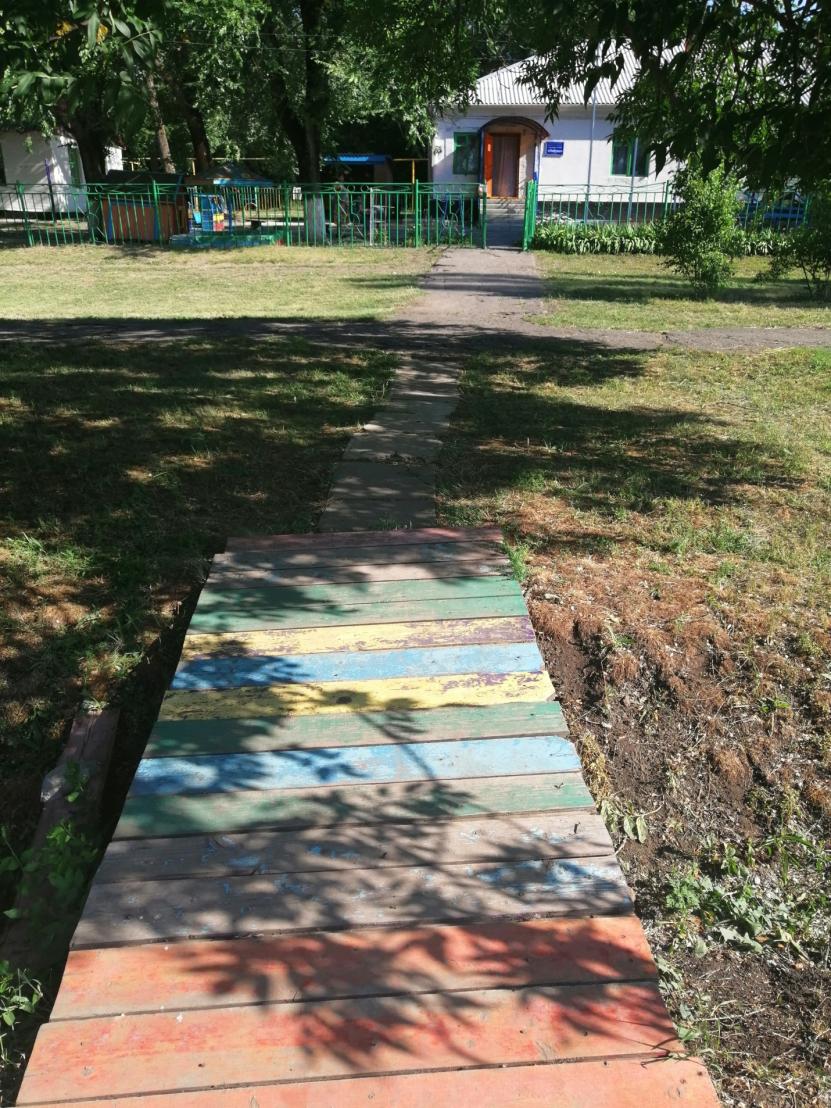 Фото №2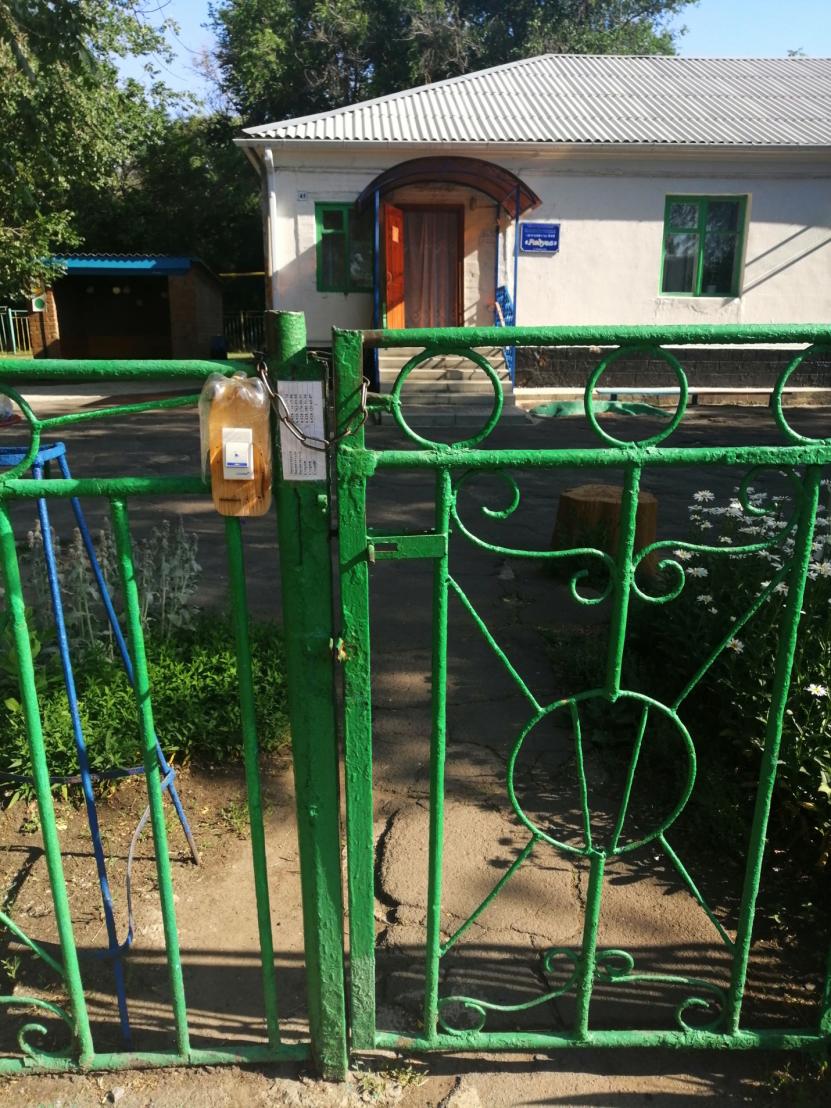 Фото № 3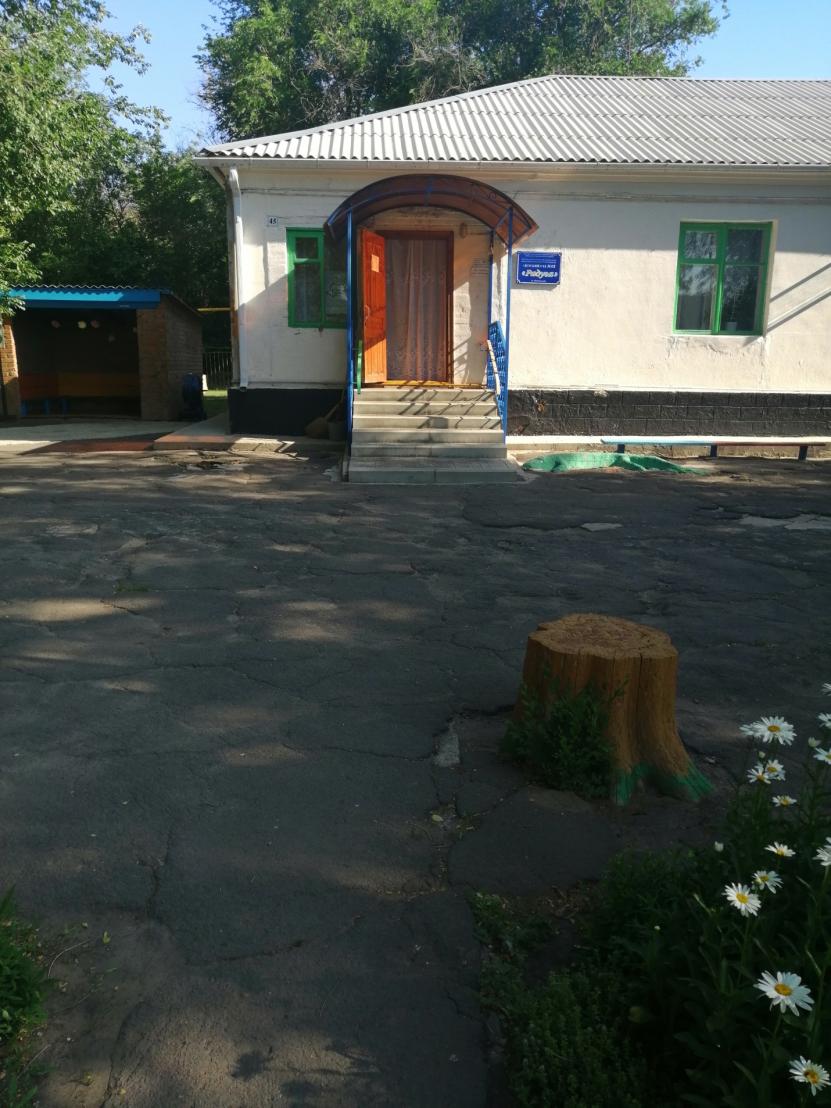 Приложение № 8  «Пути   движения  по  территорию»  фото №4.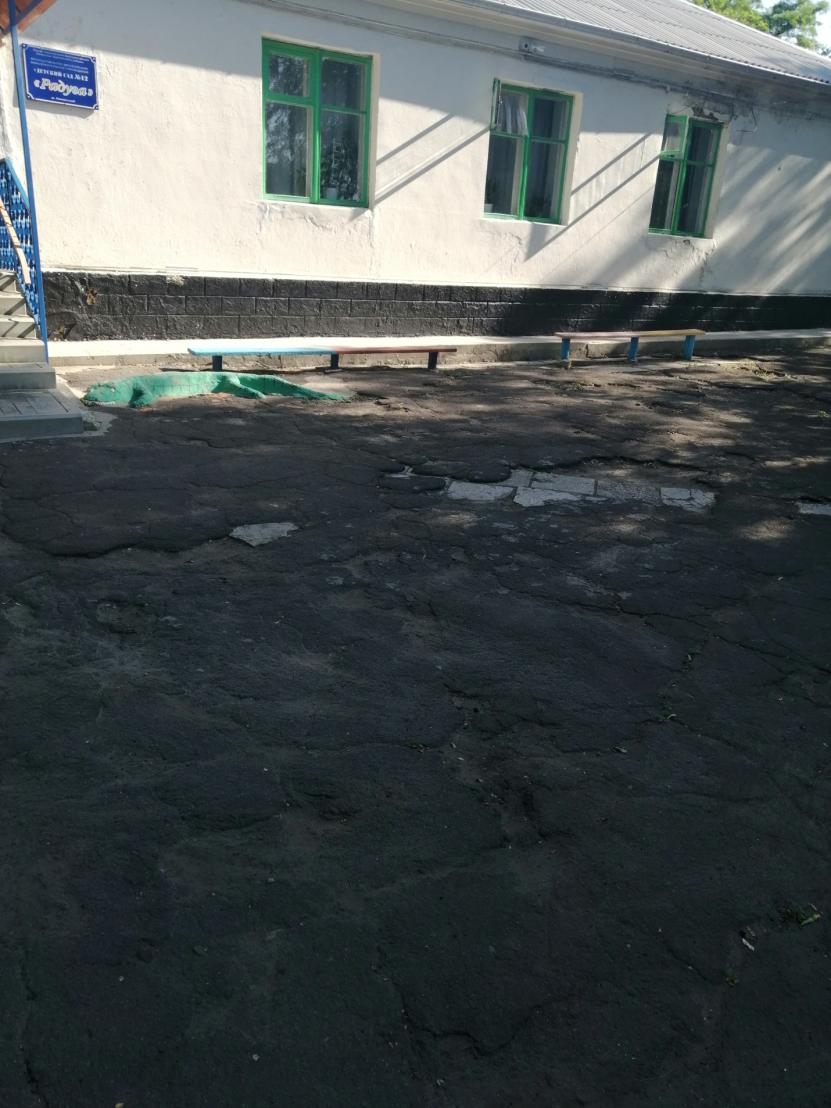 Фото №5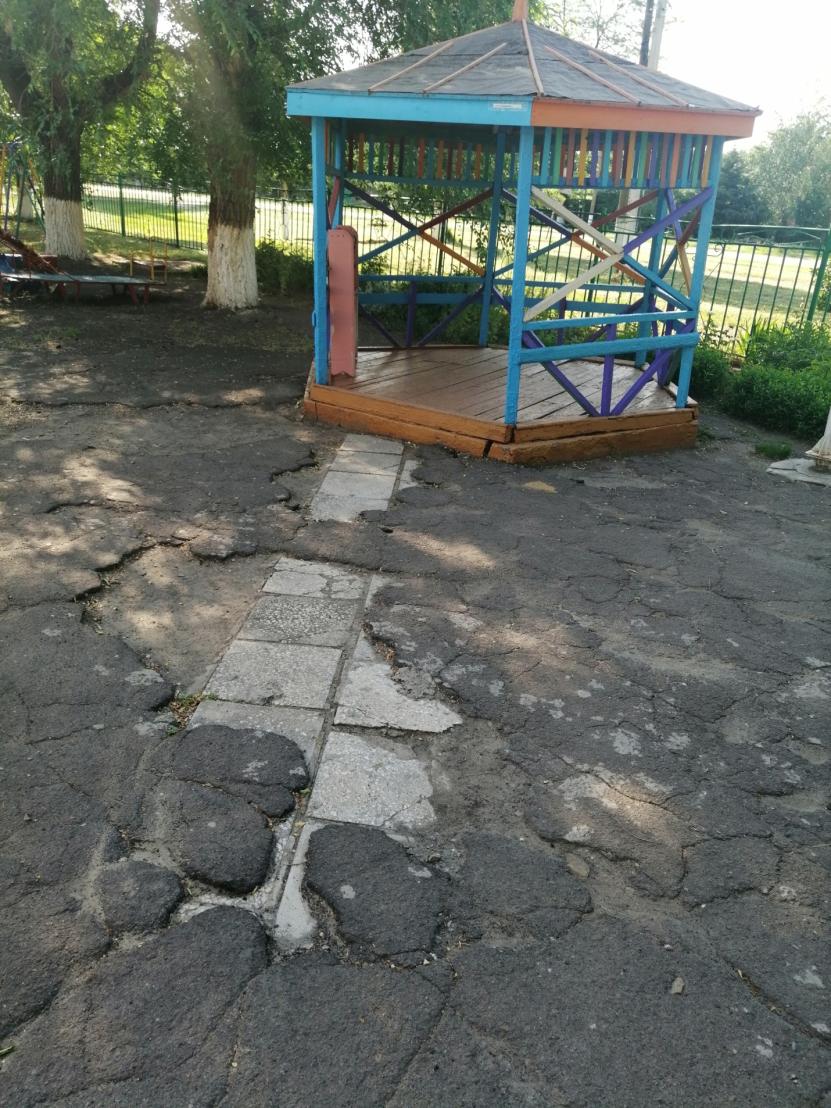 Фото№6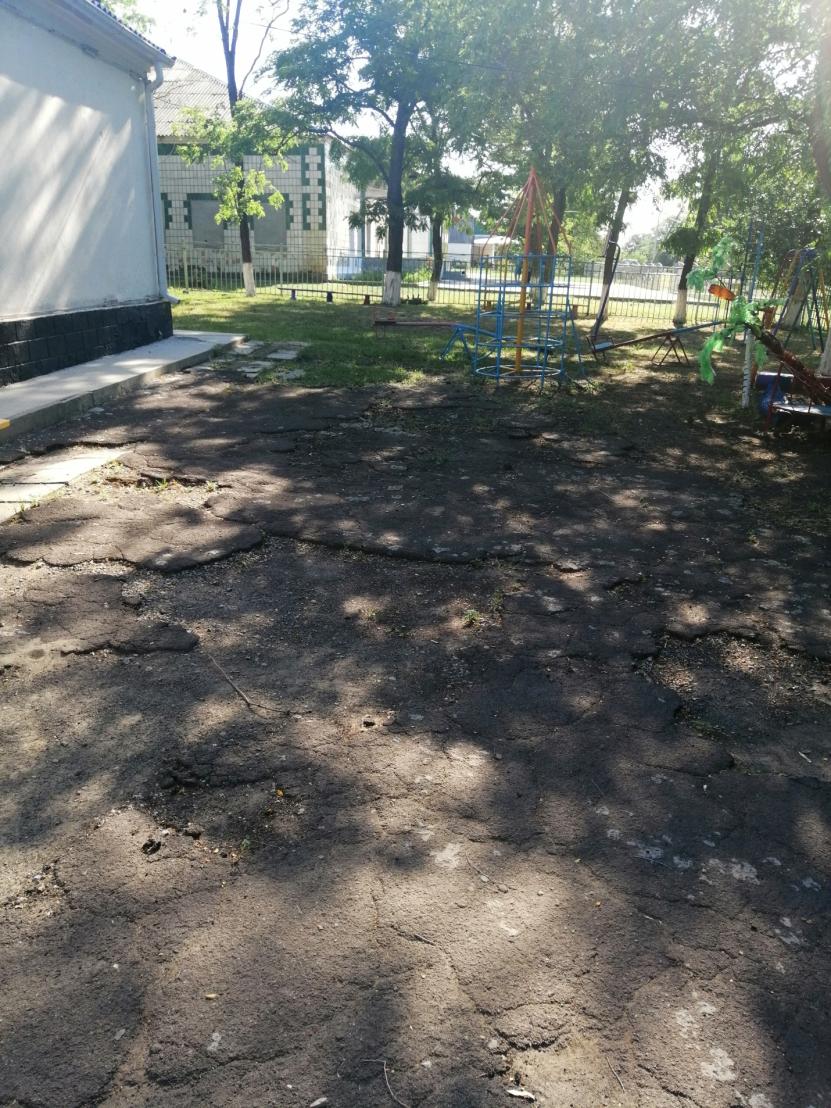 Фото № 7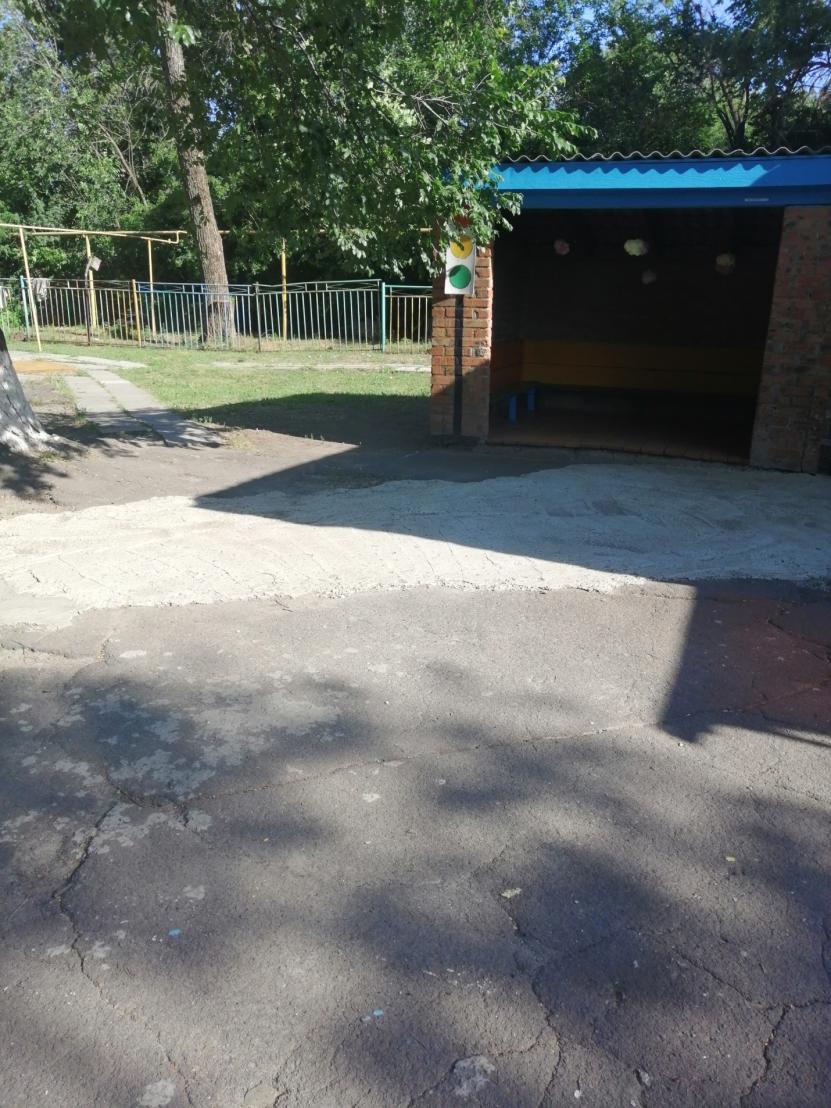 Фото №8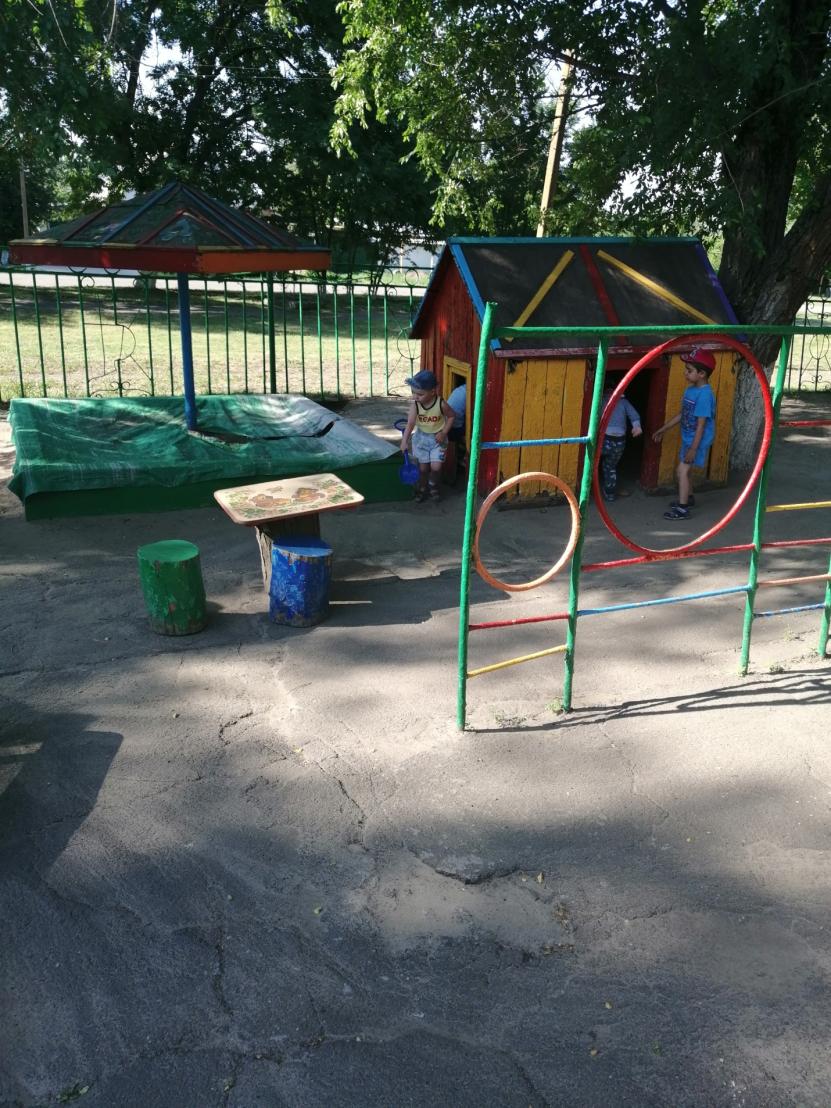 Фото № 9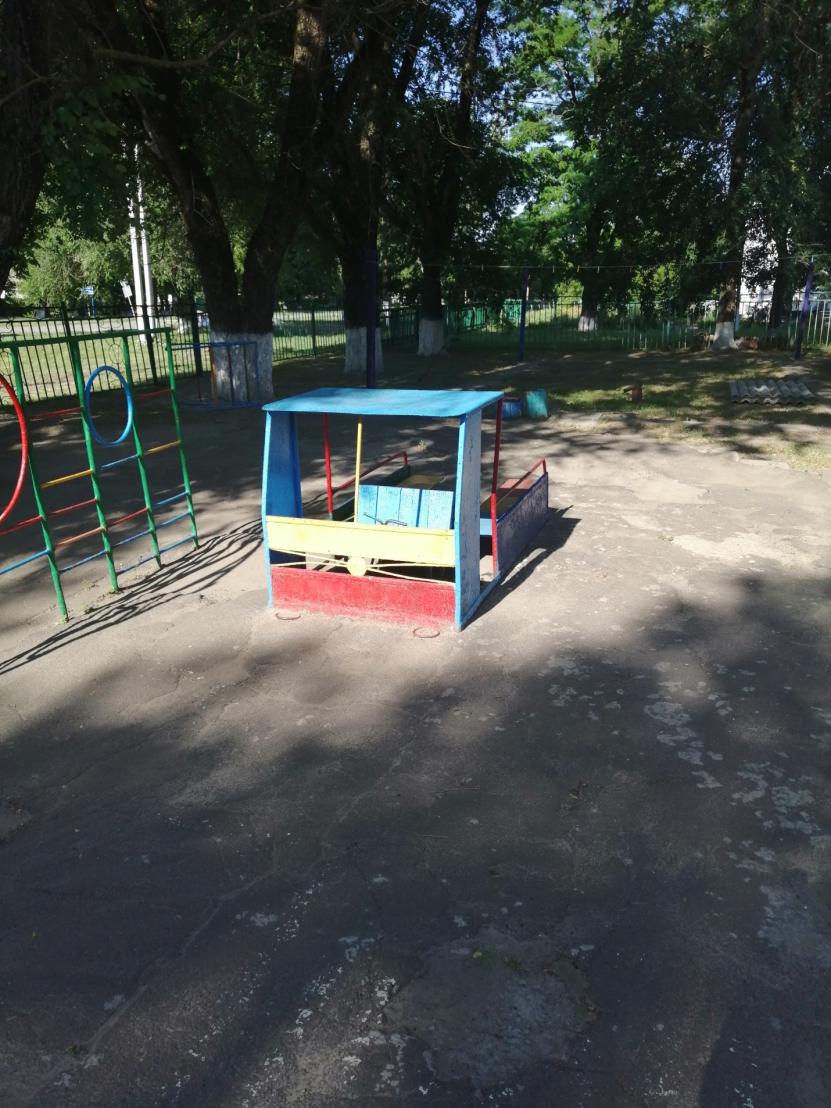  « Лестница наружная» Фото № 10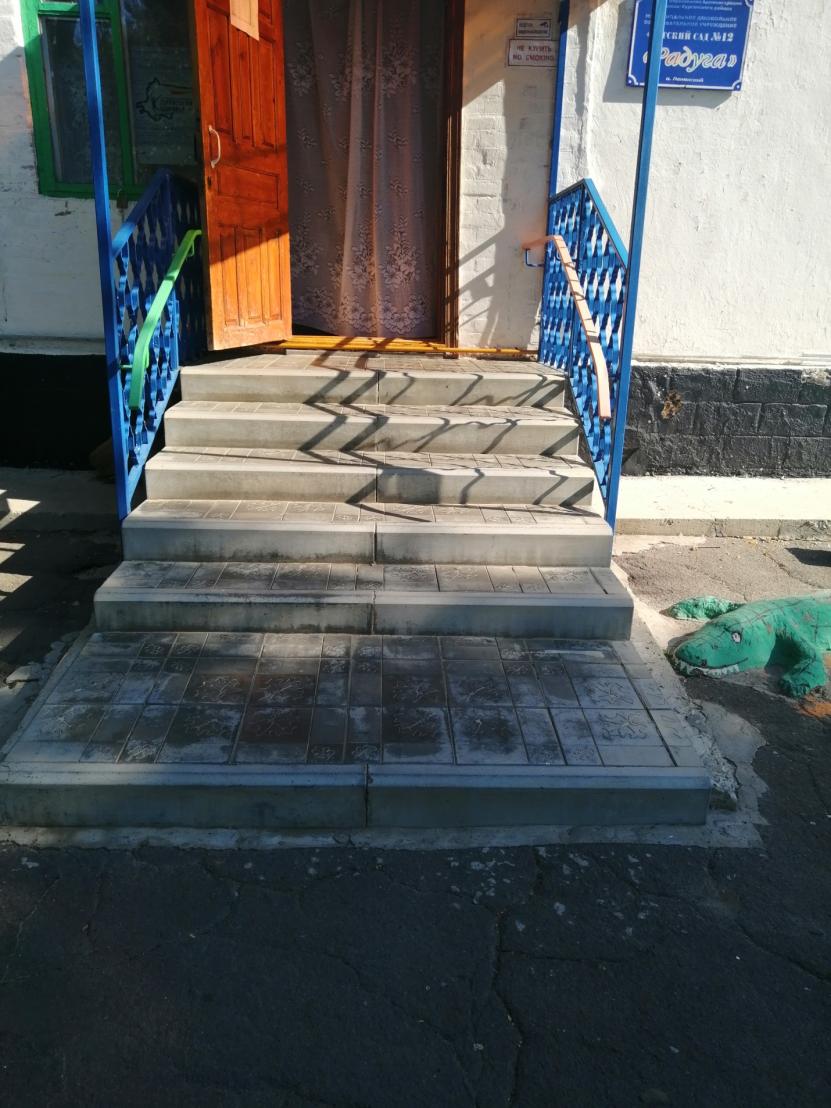 Фото № 11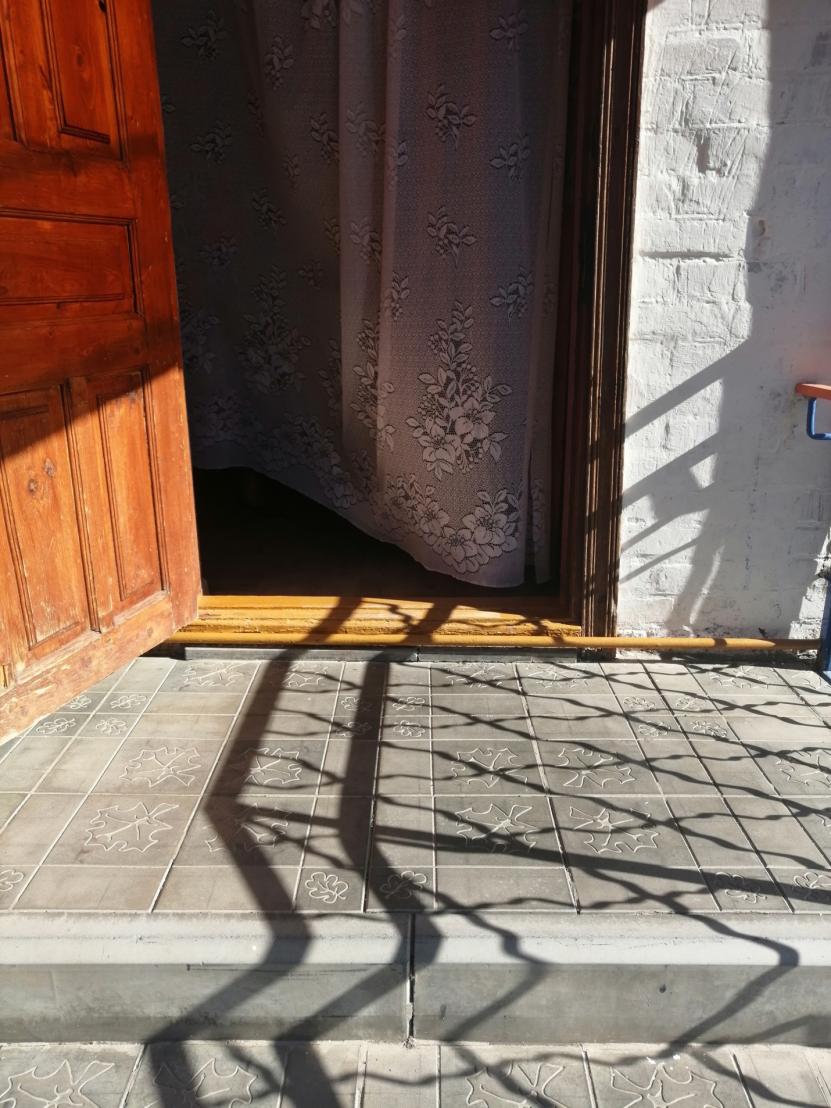 «Вход в объект  - коридор» фото № 12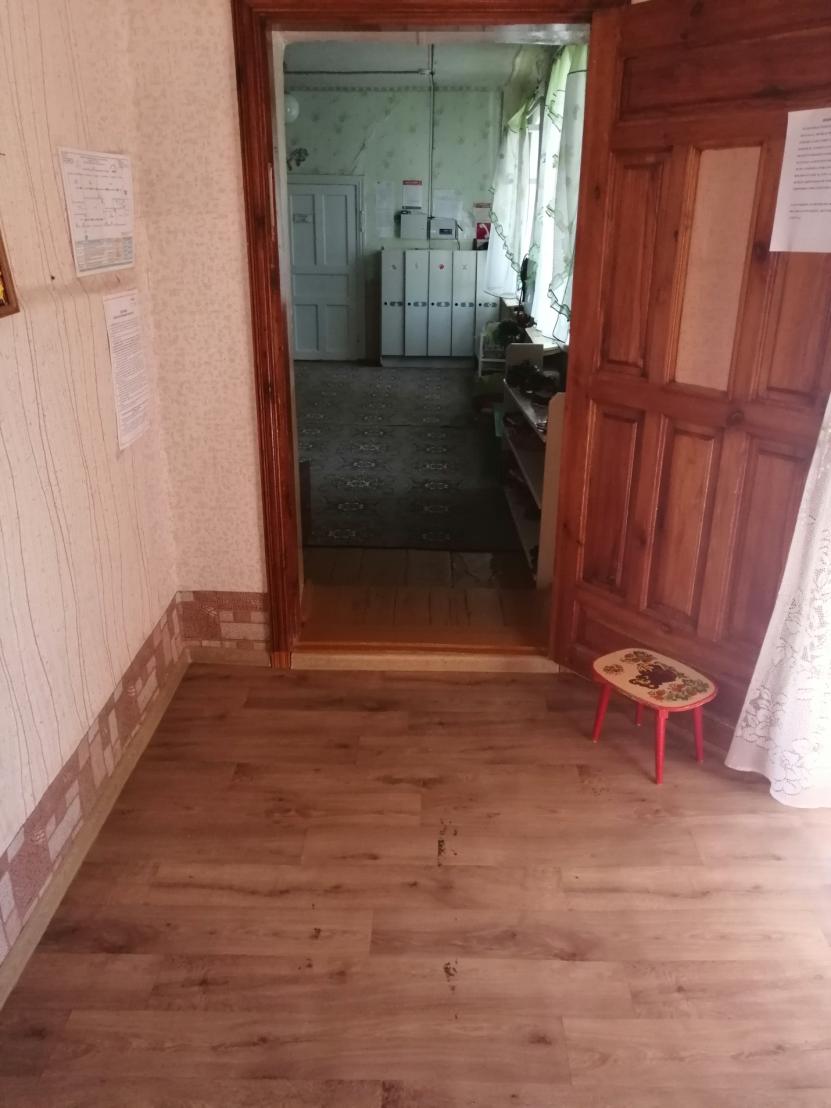 « Пути  движения  внутри  здания, в том числе пути  эвакуации»  фото № 13-16.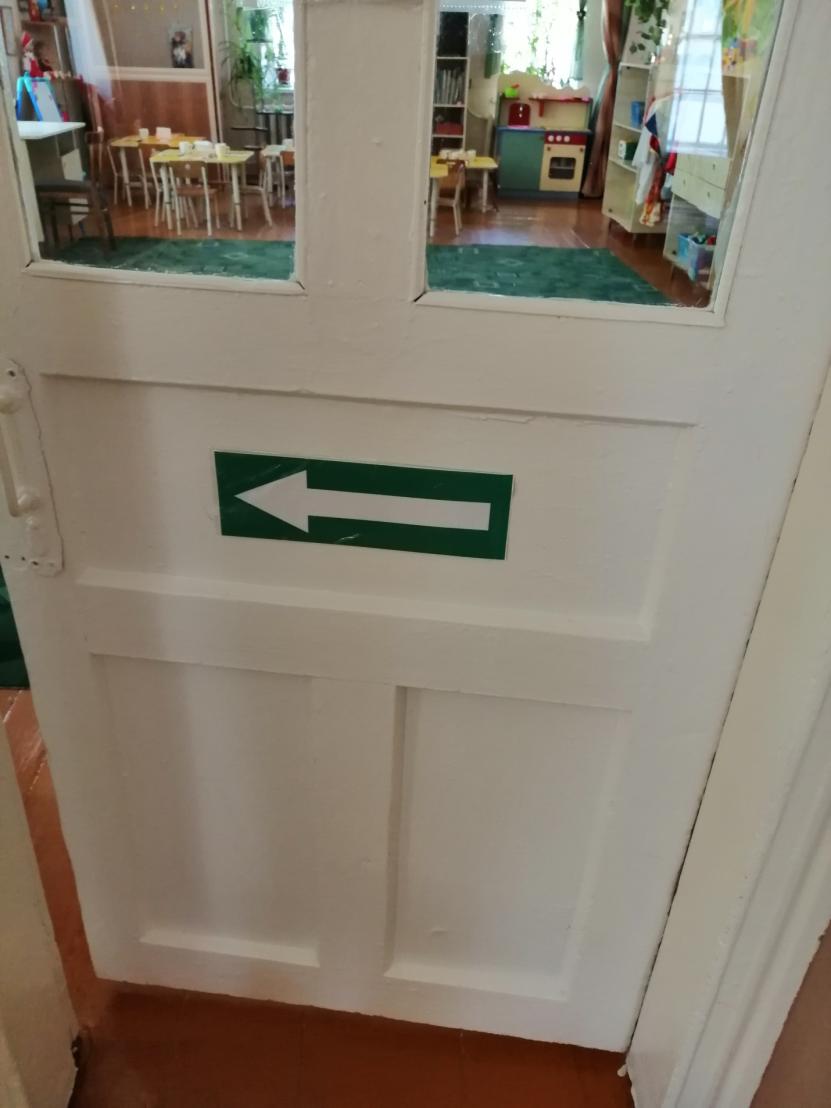 Фото № 14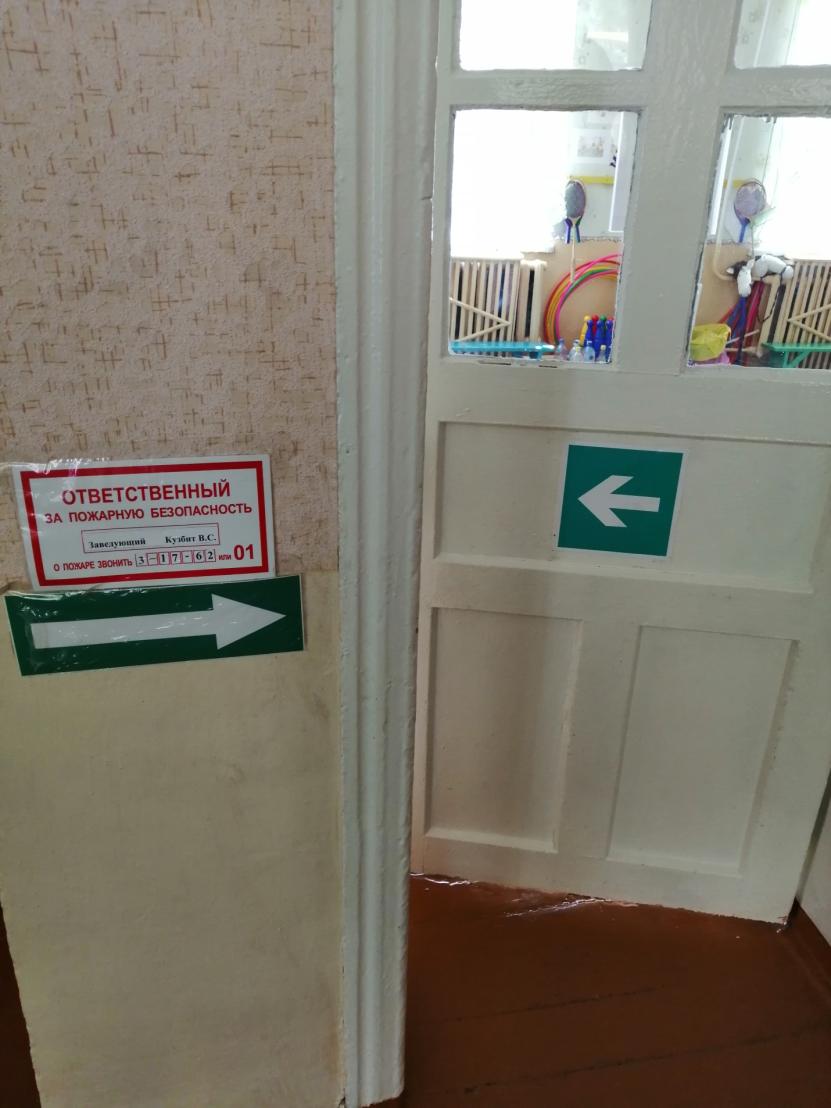 Фото № 15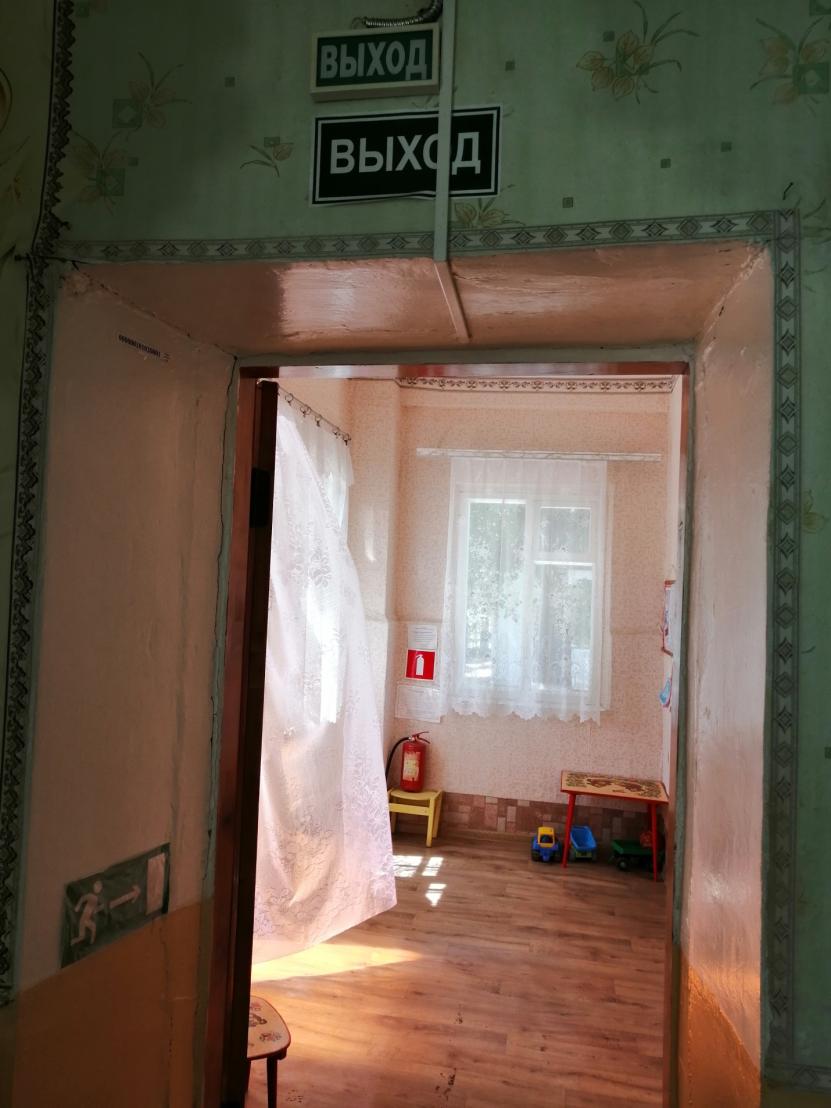 Фото № 16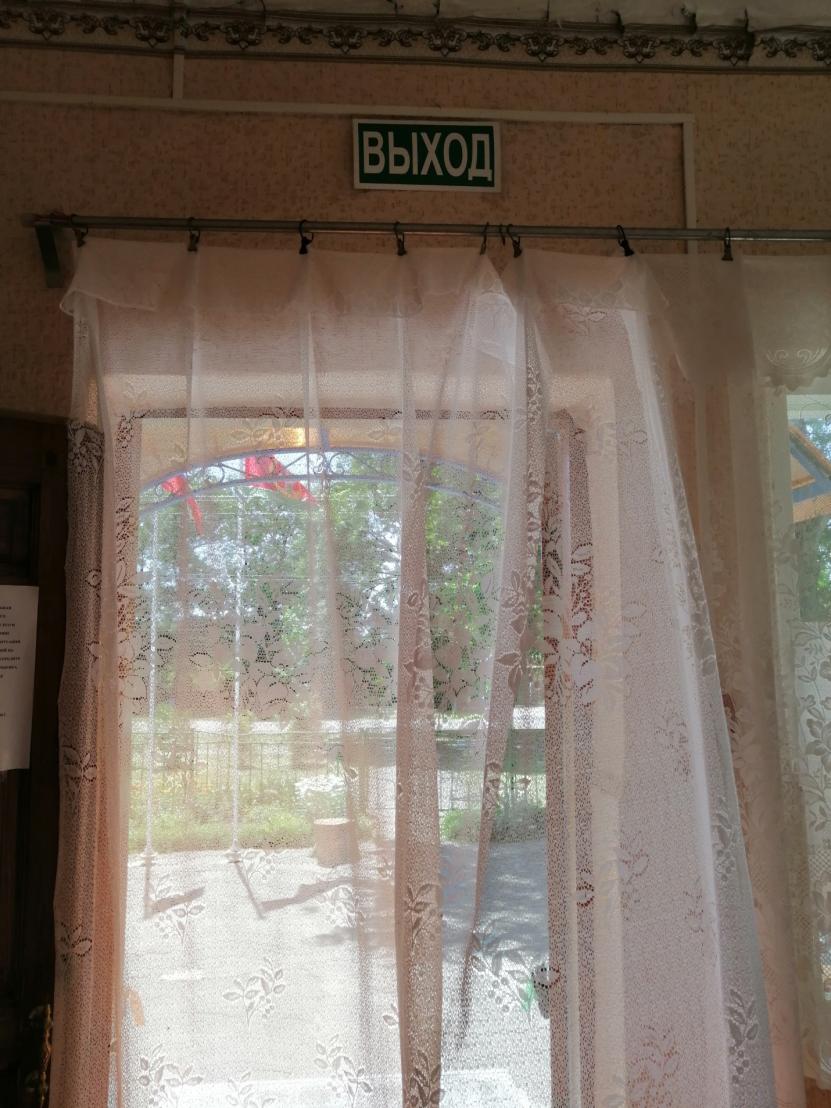 « Кабинетная форма обслуживания» фото  № 17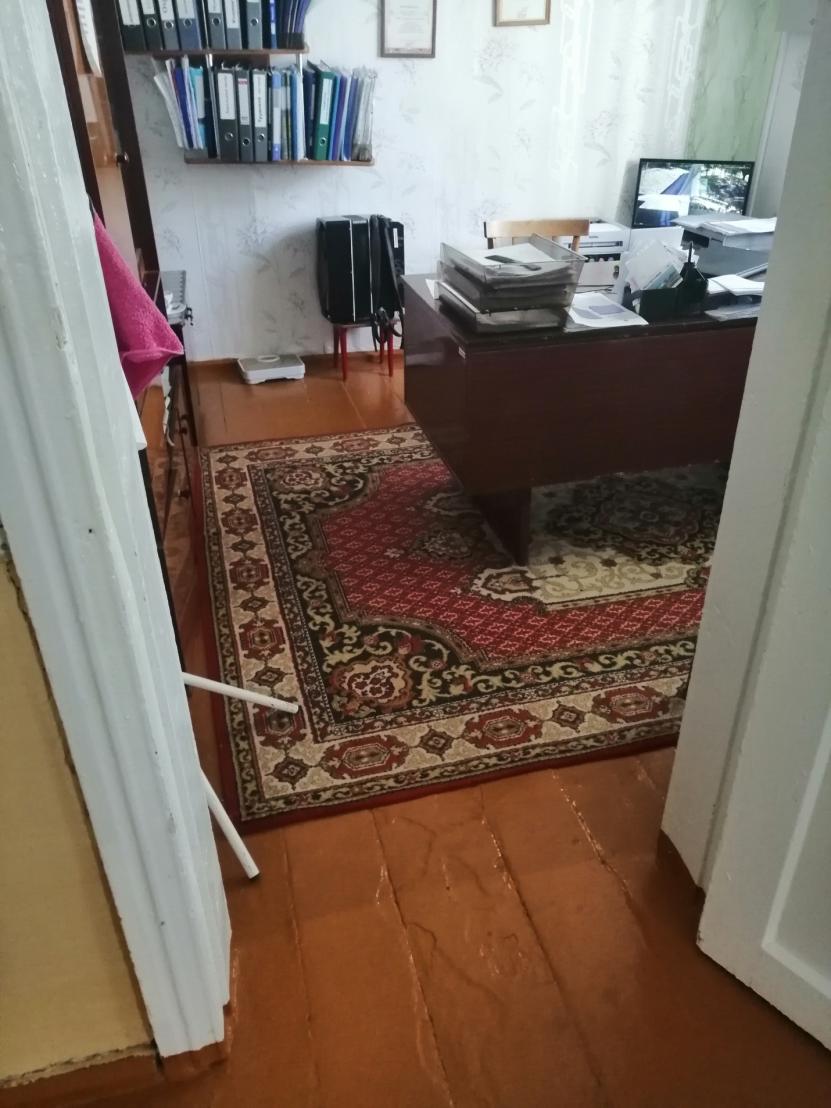 «  Зоны целевого назначения здания (целевого посещения объекта ) фото № 18.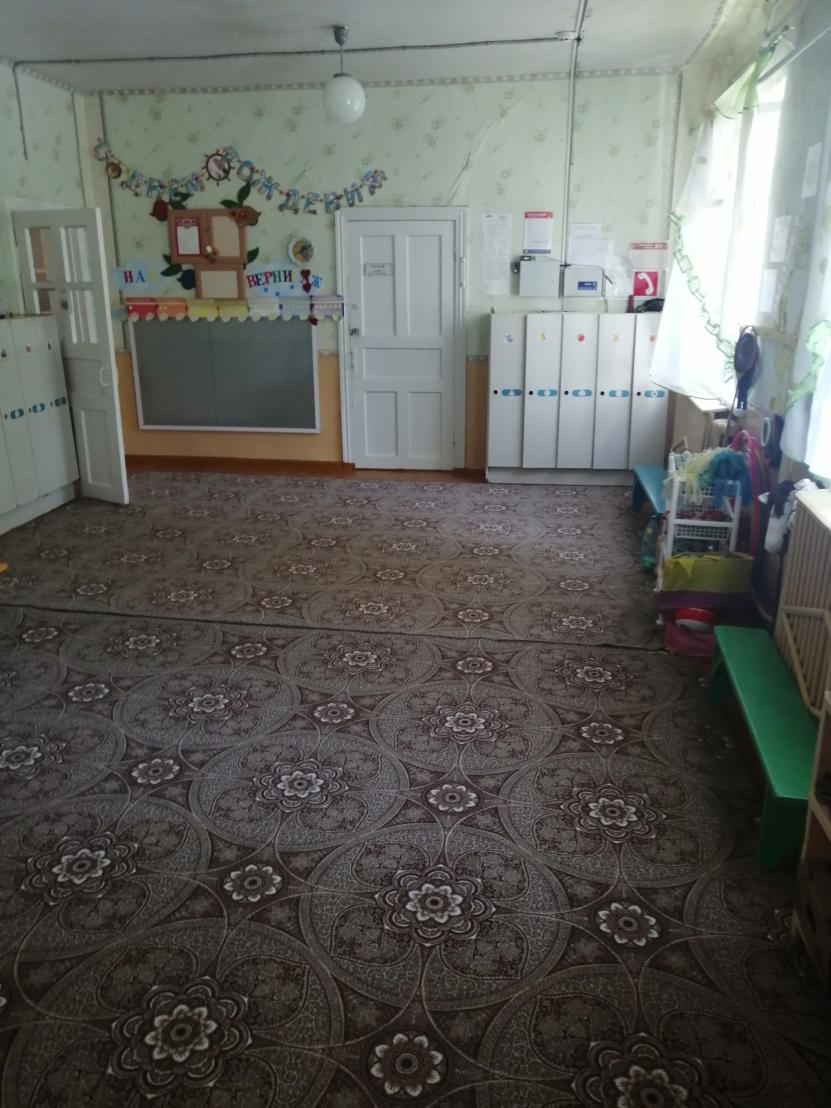 Фото № 18(2)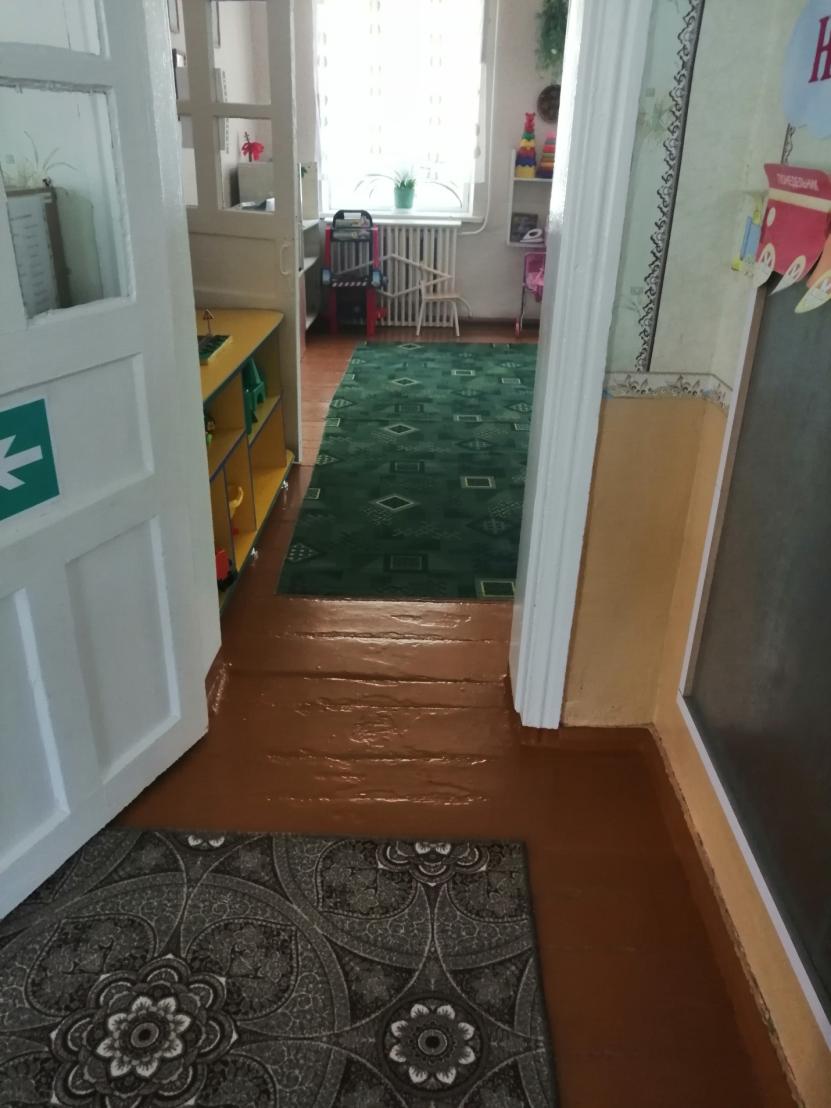 Фото № 19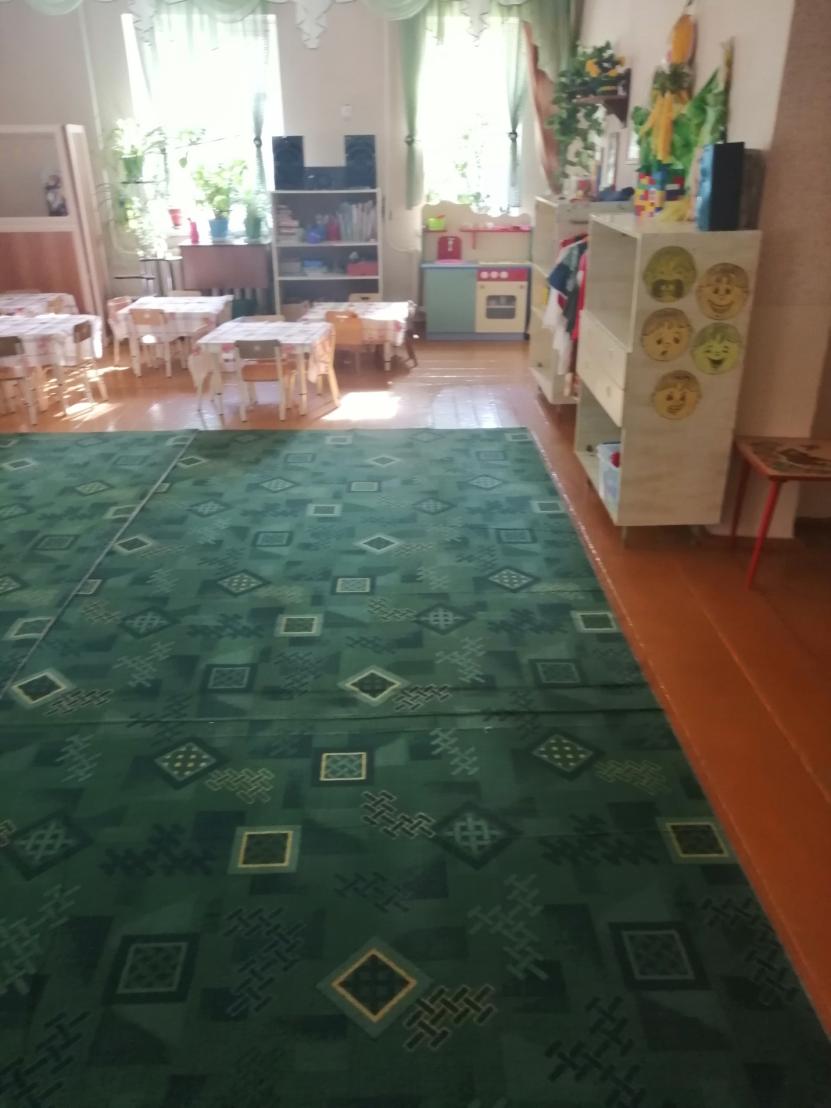 Фото № 20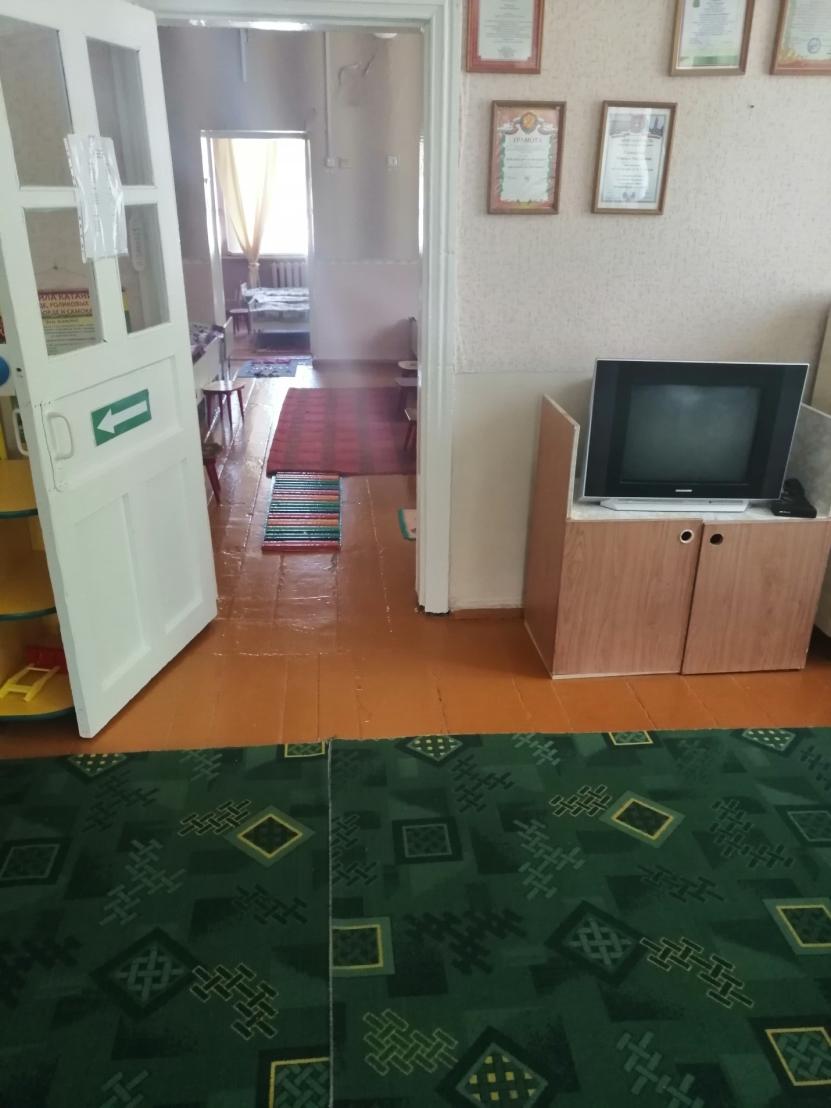 Фото № 21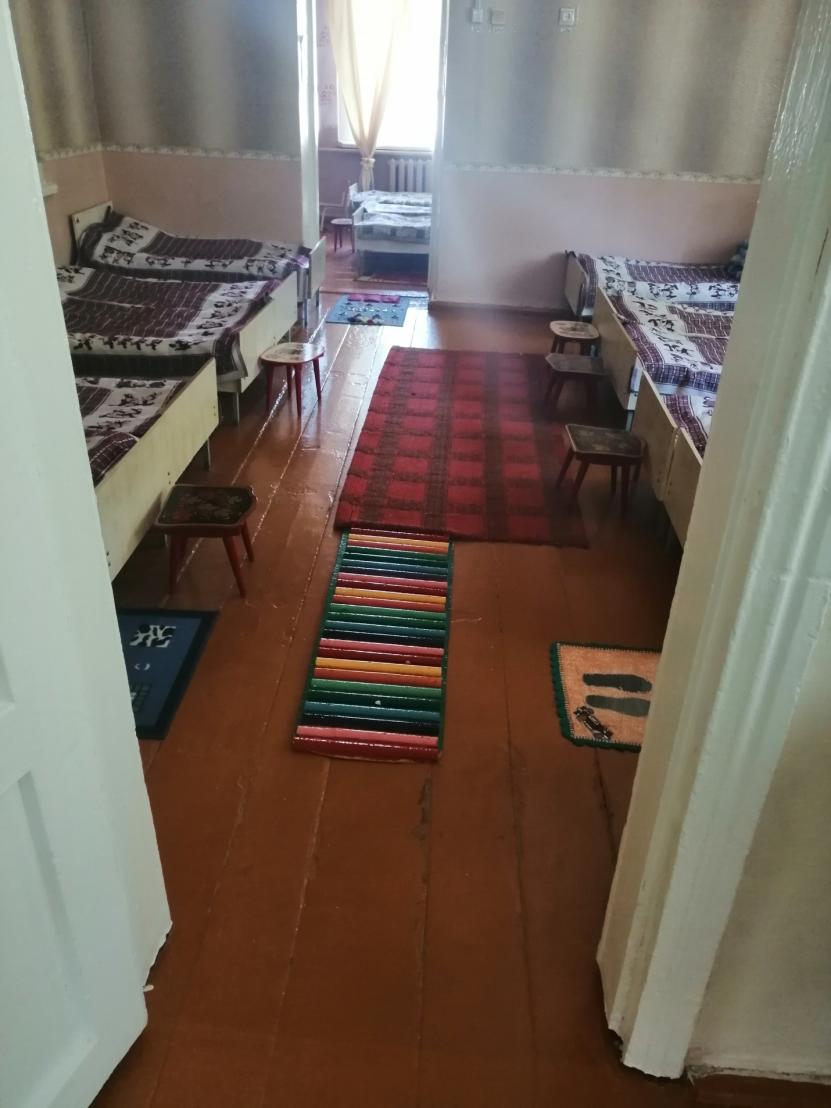 Фото № 22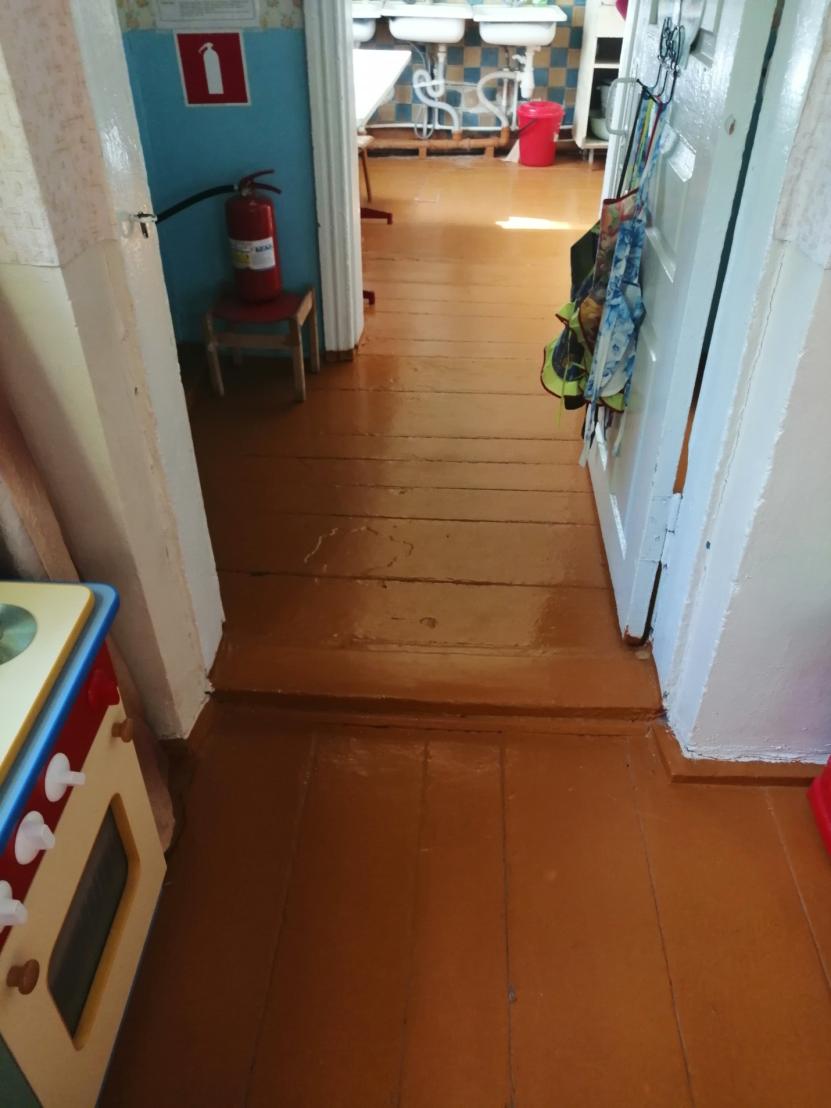 Фото № 23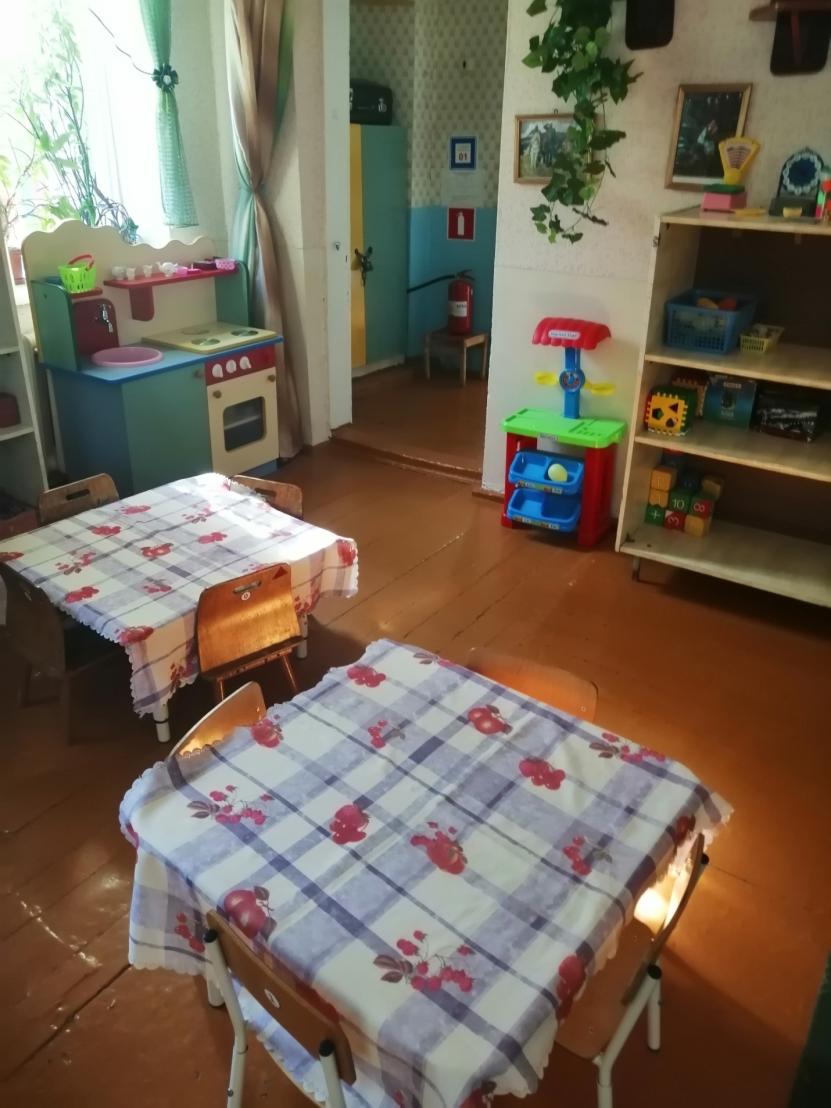 Фото № 24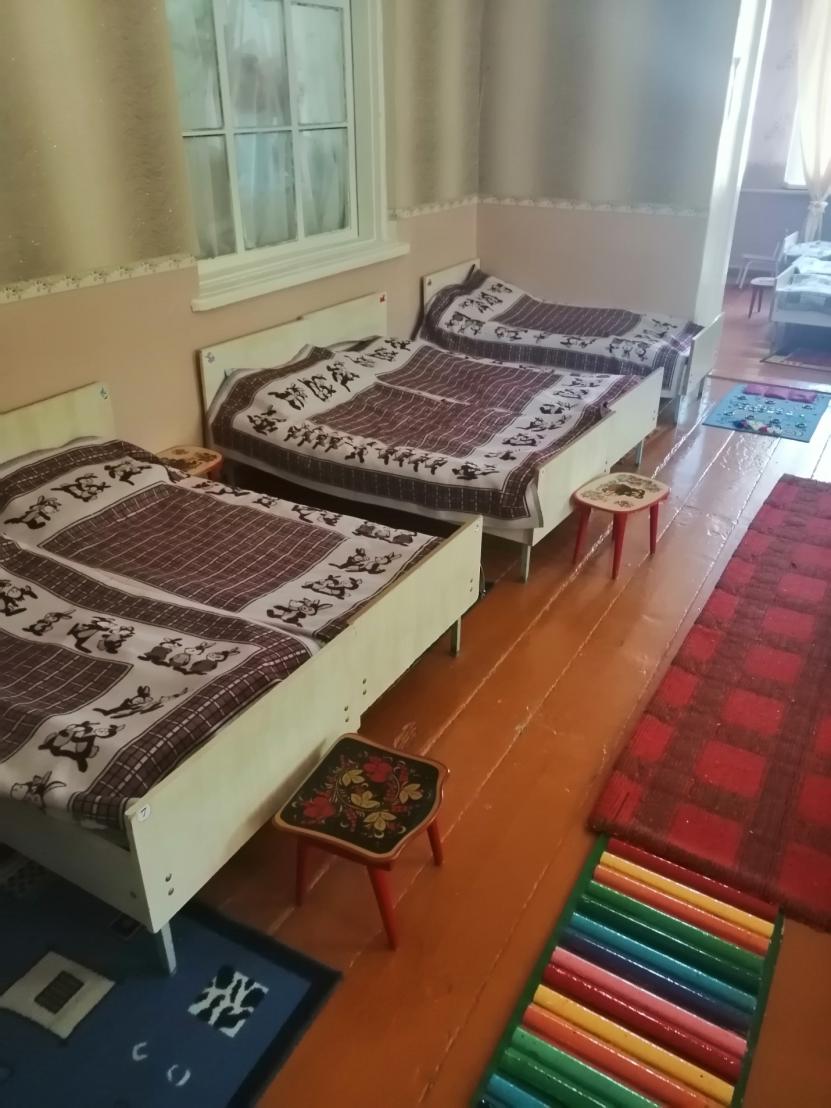 Фото № 25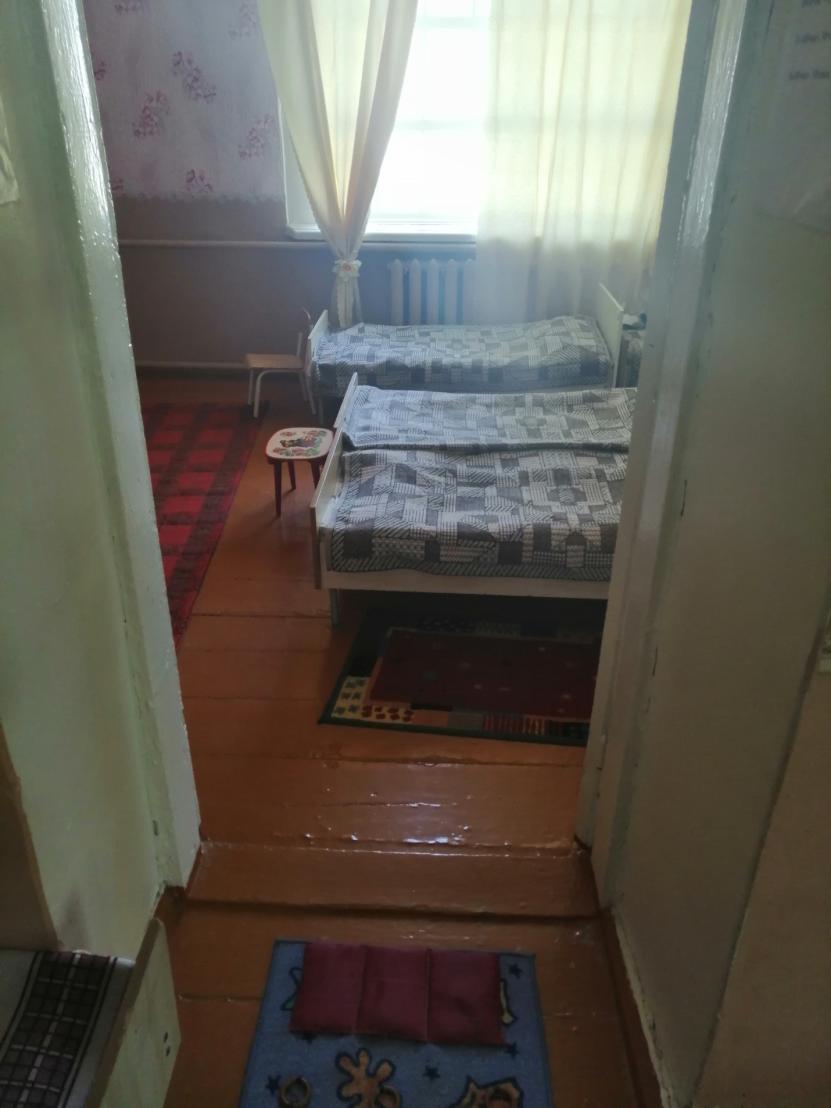 Фото № 26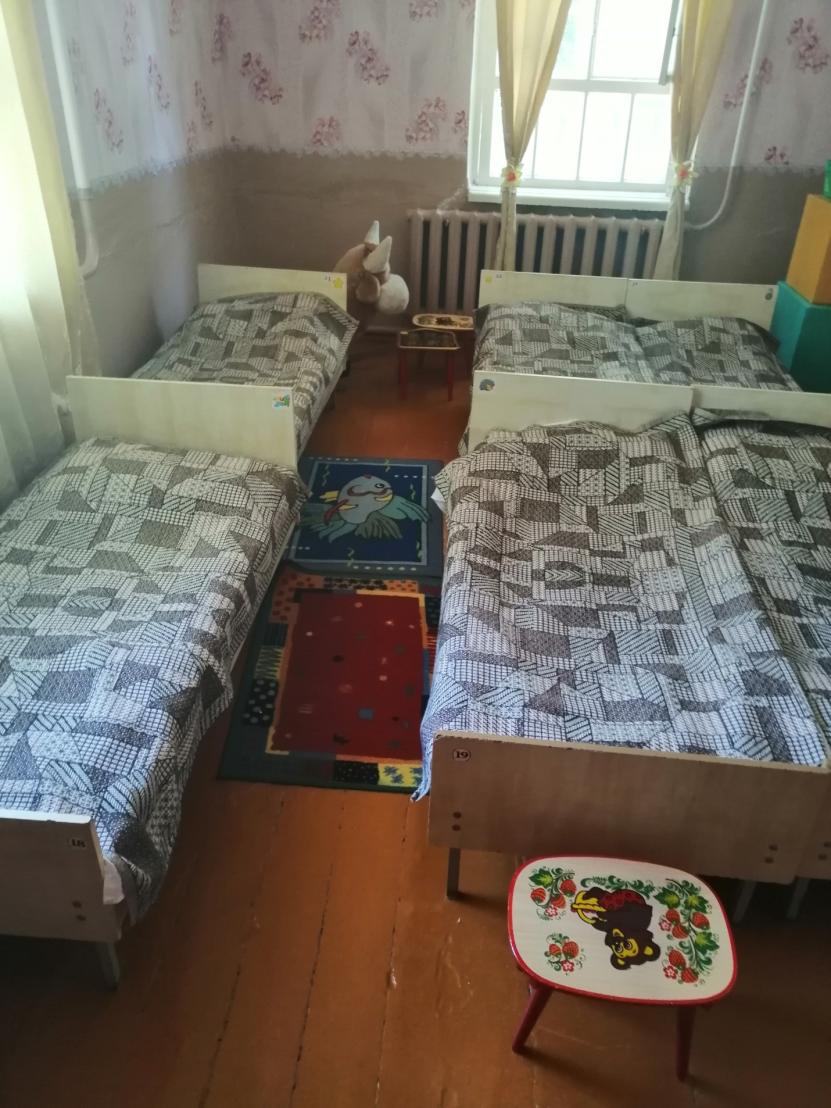  Фото №27Фото № 28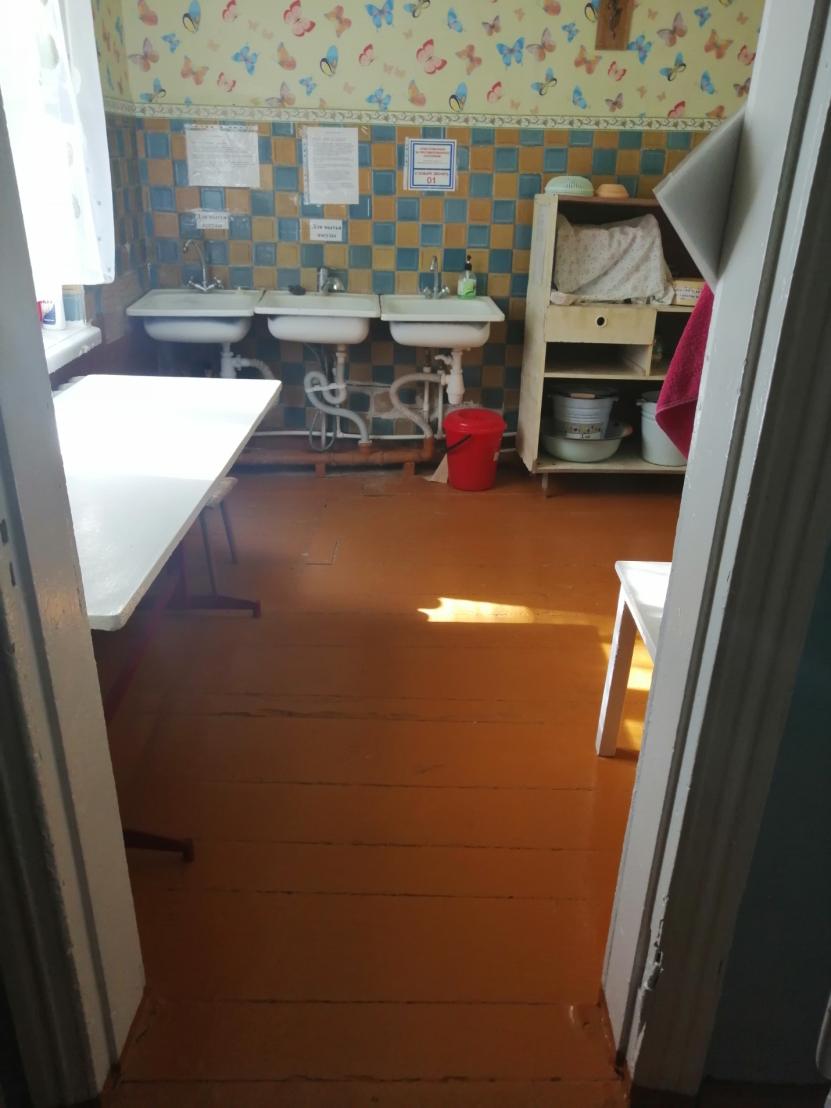  Санитарно-гигиенические помещения фото № 30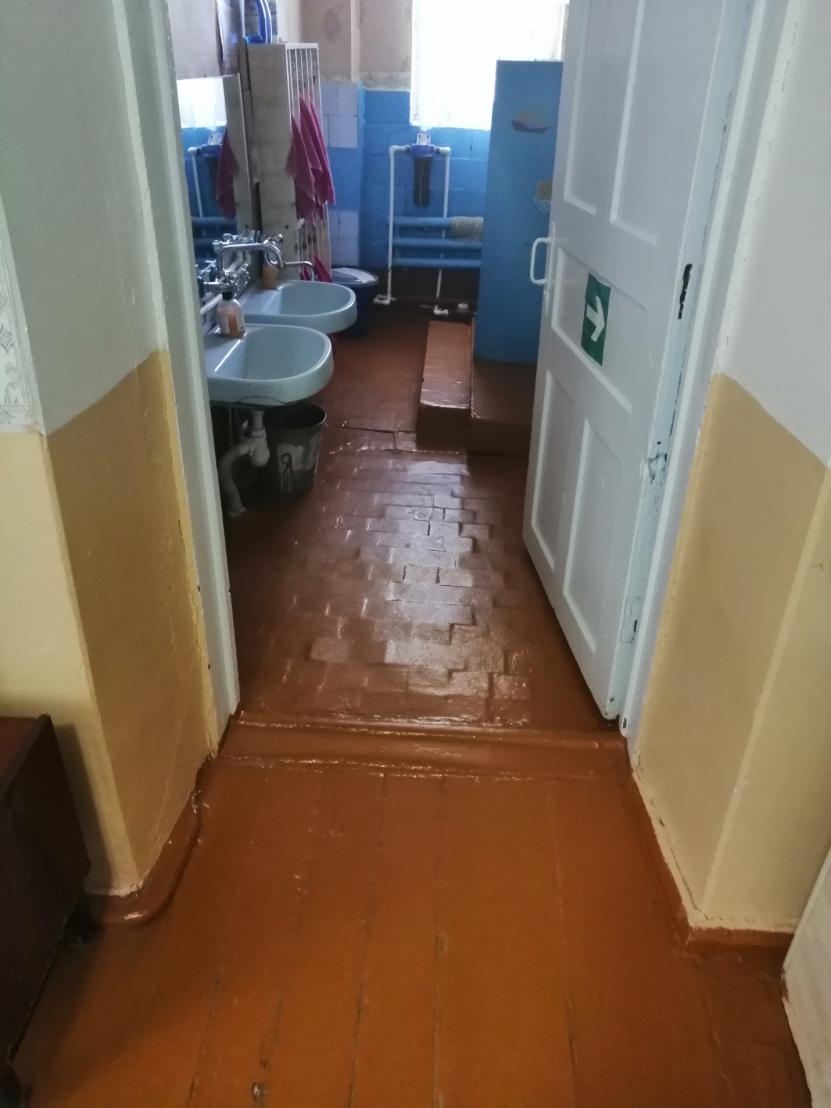 Фото №31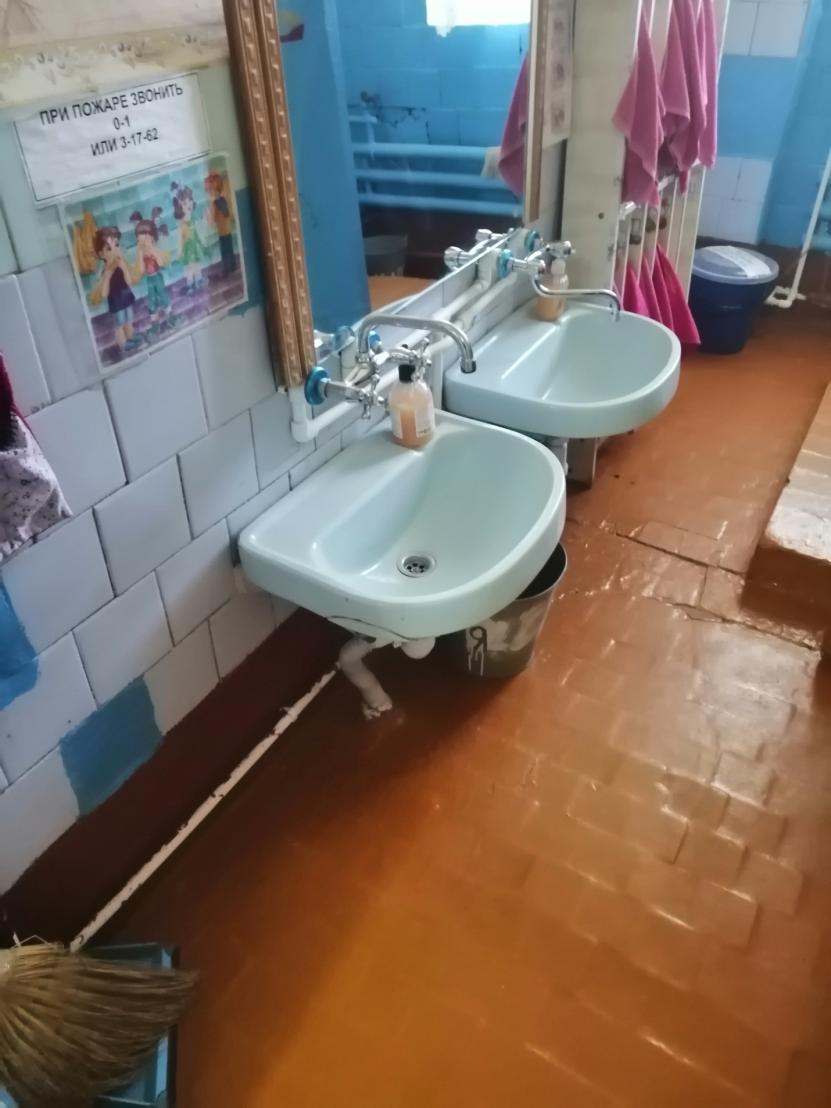 Фото № 32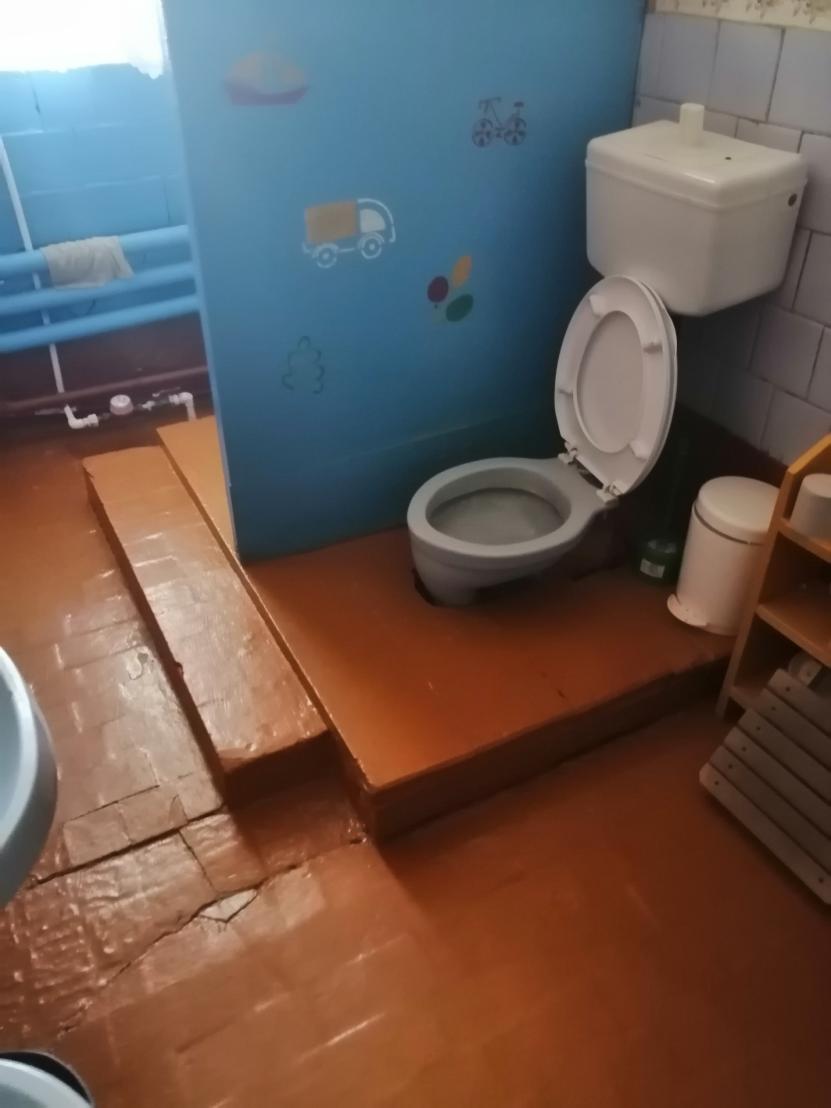 Фото № 33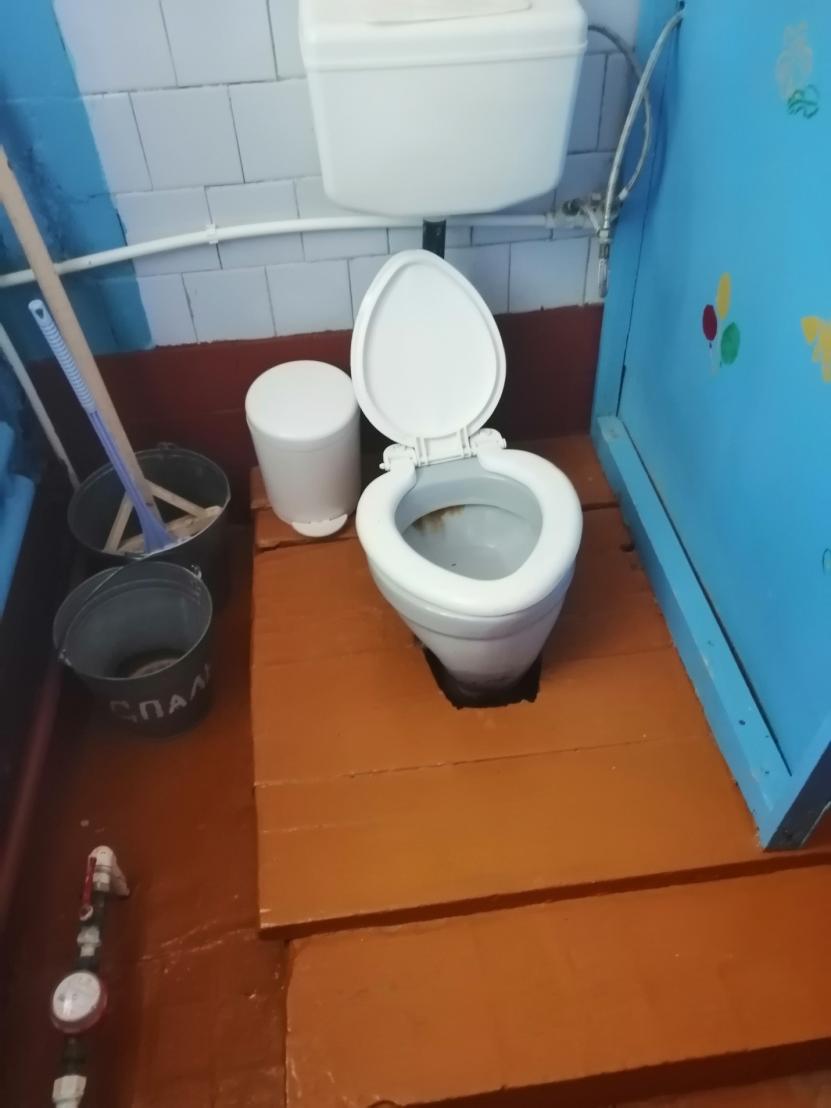  Системы информации на объекте фото № 34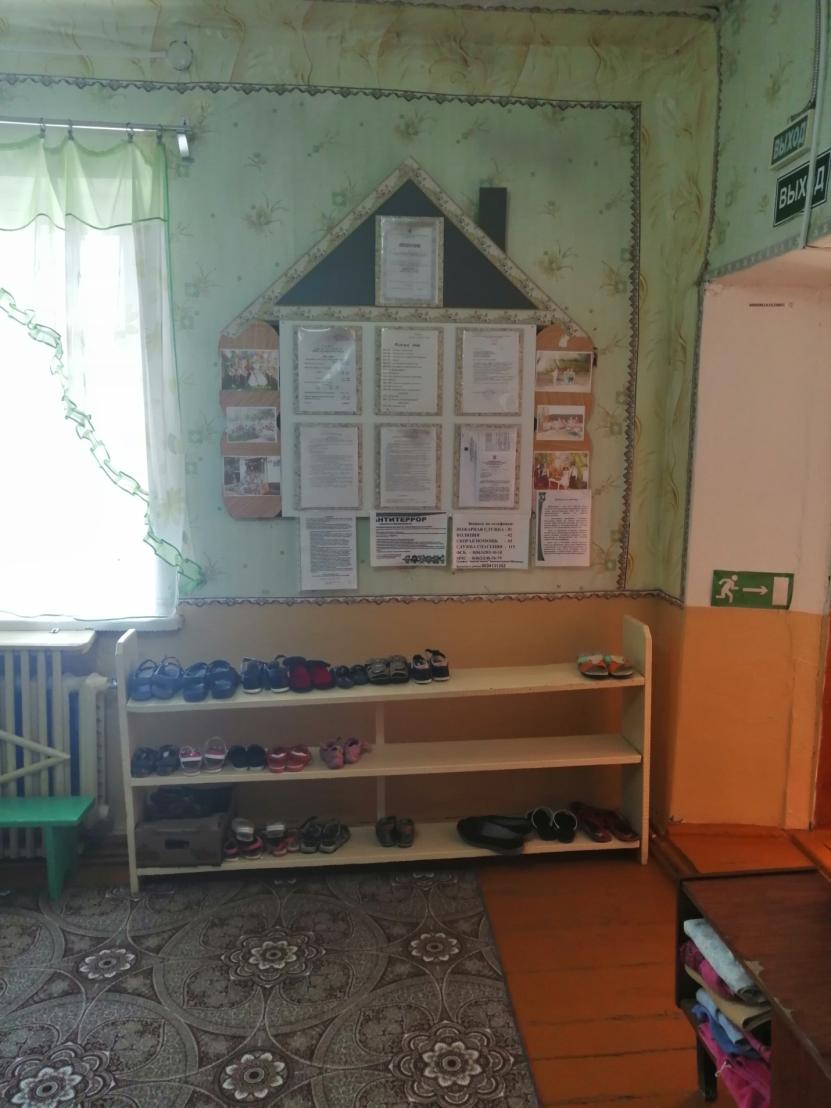 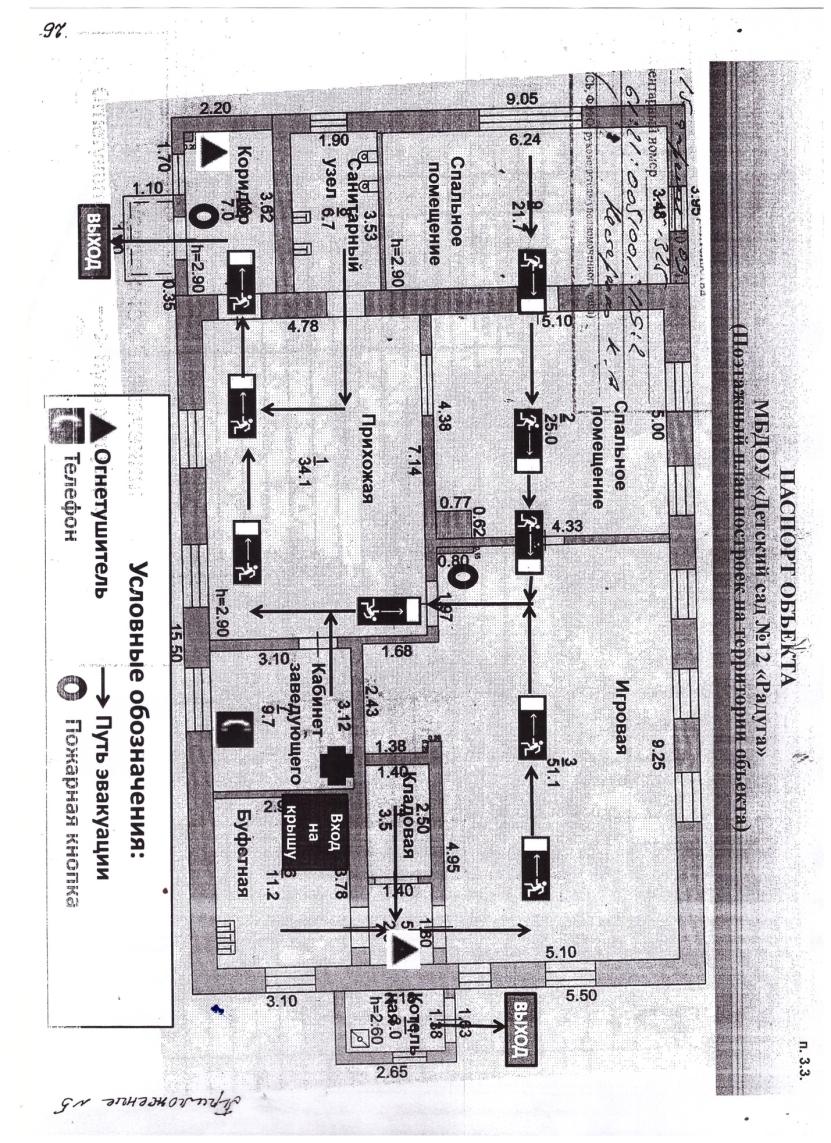 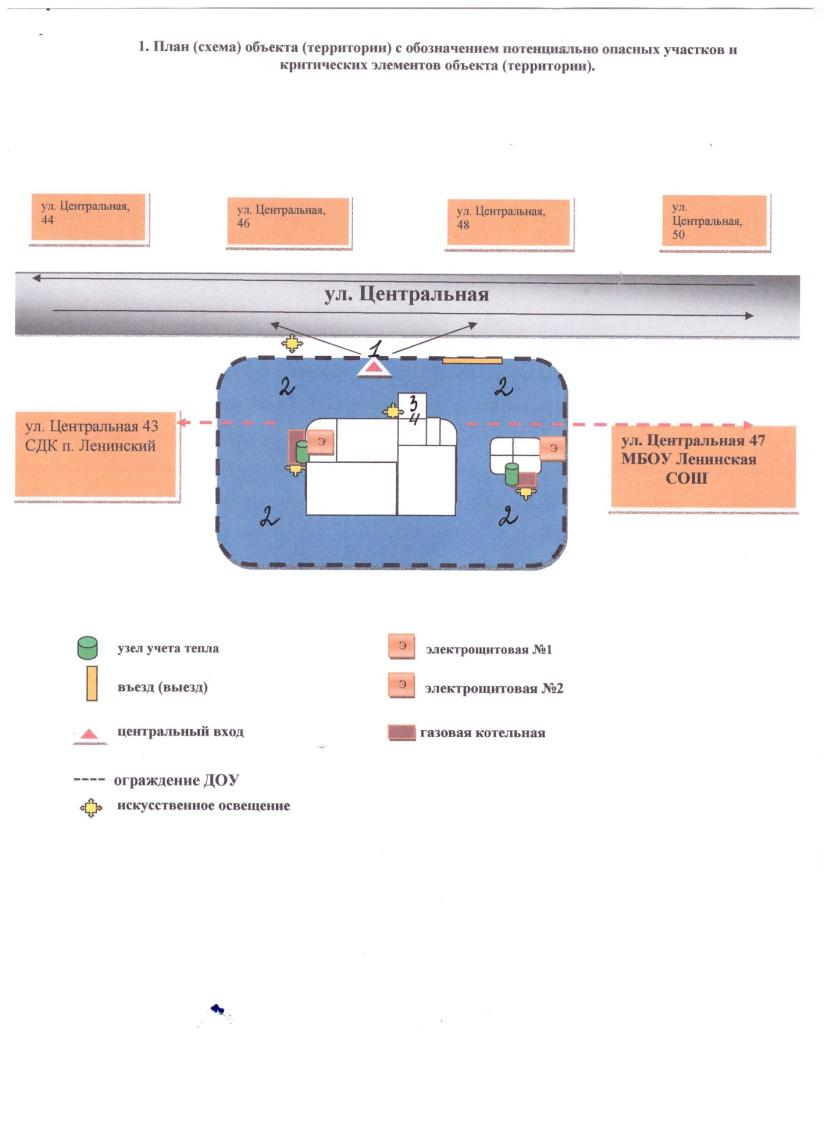 №Категория инвалидов(вид нарушения)Вариант организации доступности объекта(формы обслуживания)*Все категории инвалидов и МГН«ДУ»1в том числе инвалиды:2передвигающиеся на креслах-колясках«ВНД»3с нарушениями опорно-двигательного аппарата«ДУ»4с нарушениями зрения«ДУ»5с нарушениями слуха«ДУ»6с нарушениями умственного развития«ДУ»№Основные структурно-функциональные зоныСостояние доступности, в том числе для основных категорий инвалидов**Состояние доступности, в том числе для основных категорий инвалидов**Состояние доступности, в том числе для основных категорий инвалидов**Состояние доступности, в том числе для основных категорий инвалидов**Состояние доступности, в том числе для основных категорий инвалидов**Состояние доступности, в том числе для основных категорий инвалидов**№Основные структурно-функциональные зоныКдля передвигающихся на креслах-коляскахО с другими нарушениями опорно-двигательного аппаратаС с нарушениями зренияГс нарушениями слухаУ с умственными нарушениямиДля всех категорий маломобильных групп населения <**>123456781Территория, прилегающая к зданию (участок)ДЧ-ВДЧ-ВДУДУДУВНД2Вход (входы) в зданиеВНДВНДДУДУДУВНД3Путь (пути) движения внутри здания (в т.ч. пути эвакуации)ВНДДЧВНДДУДУВНД4Зона целевого назначения здания (целевого посещения объекта)ВНДДУДУДУДУВНД5Санитарно-гигиенические помещенияВНДДЧДУДУДУВНД6Система информации и связи (на всех зонах)ВНДДУДУДУДУВНД7Пути движения к объекту (от остановки транспорта)ДЧ-ИДЧ-ИДУДУДУВНД№Основные структурно-функциональные зоны объектаРекомендации по адаптации объекта(вид работы)*Рекомендации по адаптации объекта(вид работы)*Рекомендации по адаптации объекта(вид работы)*Рекомендации по адаптации объекта(вид работы)*№Основные структурно-функциональные зоны объектаНе нуждается (доступ обеспечен)Ремонт (текущий, капитальный); оснащение оборудованиемИндивидуальное решение с техническими средствами реабилитацииТехнические решения невозможны-организация альтернативной формы обслуживания1234561Территория, прилегающая к зданию (участок)Имеется не ровное асфальтовое  покрытие, только  на входе к зданию   для колясок.Установка рельефных и силуэтных указателей, сделать новое асфальтное покрытие .2Вход (входы) в зданиеУдобные двухуровневые перила с двух сторон,   широкие дверные проёмы, но   пороги высокие .Установка звуковых, визуальных и тактильных ориентиров. Оформление входных и выходных полотен дверей разными цветами.3Путь (пути) движения внутри здания (в т.ч. пути эвакуации)Широкие просторные коридоры с ровным полом, входные двери групповых, соответствуют требованиям доступности, низкие пороги, но   для эвакуации пандуса нет .   Оснащение стеклянных дверей яркой маркировкой на высоте 1,5 м. от пола. Установка звуковых, визуальных и тактильных ориентиров. Установка поручней на путях следования. Установка кнопки вызова персонала  для инвалидов-колясочников с целью оказания им помощи .4Зона целевого назначения здания (целевого посещения объекта)Просторные помещения с ровным полом, но недостаточно широкие  дверные проемы,  высокие пороги.Установка звуковых, визуальных и тактильных ориентиров. Установка поручней по периметру групповых помещений. Приобретение одноместных столов для детей-инвалидов. 5Санитарно-гигиенические помещенияПросторные помещения с ровным полом, но недостаточно широкие дверные проемы, высокие пороги.Установка держателей для костылей и др. принадлежностей.  Установка поручней по боковым  сторонам помещения. Установка рельефных и цветовых опознавательных знаков. 6Система информации на объекте (на всех зонах)Наличие телефонной точки  в не доступном месте.- Обеспечение радиосвязи, домофона на групповых и административных дверях. 7Пути движения  к объекту (от остановки транспорта) Ровная асфальтированная дорога.-Установка звуковых, визуальных и тактильных ориентиров. Оснащение регулируемого пешеходного перехода звуковым сигналом.8Все зоны и участкиАсфальтное покрытие неровное, подъезд к игровым зонам для инвалидов – колясочников затруднён.Обеспечение благоприятного содержания.  №Категория инвалидов(вид нарушения)Вариант организации доступности объекта1Все категории инвалидов и МГНв том числе инвалиды:2передвигающиеся на креслах-колясках«ВНД»3с нарушениями опорно-двигательного аппарата«ВНД»4с нарушениями зрения«ВНД»5с нарушениями слуха  «ДУ»6с нарушениями умственного развития«ВНД»№Основные структурно-функциональные зоны объектаРекомендации по адаптации объекта(вид работы)*1Территория, прилегающая к зданию (участок)ремонт капитальный2Вход (входы) в зданиеиндивидуальное решение с ТСР3Путь (пути) движения внутри здания (в т.ч. пути эвакуации)индивидуальное решение с ТСР4Зона целевого назначения (целевого посещения объекта)индивидуальное решение с ТСР5Санитарно-гигиенические помещенияремонт капитальный6Система информации на объекте (на всех зонах)индивидуальное решение с ТСР7Пути движения  к объекту (от остановки транспорта)технические решения невозможны – организация альтернативной формы обслуживания8Все зоны и участкиремонт капитальный№Категория инвалидов(вид нарушения)Вариант организации доступности объекта(формы обслуживания)*1.Все категории инвалидов и МГНДУв том числе инвалиды:2передвигающиеся на креслах-колясках«ВНД»3с нарушениями опорно-двигательного аппарата«ВНД»4с нарушениями зрения«ВНД»5с нарушениями слуха  «ДУ»6с нарушениями умственного развития«ВНД»№ п/пОсновные структурно-функциональные зоныСостояние доступности, в том числе для основных категорий инвалидов**ПриложениеПриложение№ п/пОсновные структурно-функциональные зоныСостояние доступности, в том числе для основных категорий инвалидов**№ на плане№ фото1Территория, прилегающая к зданию (участок)ДЧ-И (К,О,Г,У)2Вход (входы) в зданиеДЧ-И (К,О,Г,У)3Путь (пути) движения внутри здания (в т.ч. пути эвакуации)ДЧ-И (О,Г,У)4Зона целевого назначения здания (целевого посещения объекта)ДЧ-И (О,Г,У)5Санитарно-гигиенические помещенияДЧ-И (Г,У)6Система информации и связи (на всех зонах)ВНД7Пути движения к объекту (от остановки транспорта)ВНД№Основные структурно-функциональные зоны объектаРекомендации по адаптации объекта (вид работы)*1Территория, прилегающая к зданию (участок)ремонт капитальный2Вход (входы) в зданиеиндивидуальное решение с ТСР3Путь (пути) движения внутри здания (в т.ч. пути эвакуации)индивидуальное решение с ТСР4Зона целевого назначения здания (целевого посещения объекта)индивидуальное решение с ТСР5Санитарно-гигиенические помещенияремонт капитальный6Система информации на объекте (на всех зонах)индивидуальное решение с ТСР7Пути движения  к объекту (от остановки транспорта)технические решения невозможны – организация альтернативной формы обслуживания8.Все зоны и участкиремонт капитальный№Наименование функционально-планировочного элементаНаличие элементаНаличие элементаНаличие элементаВыявленные нарушения и замечанияВыявленные нарушения и замечанияРаботы по адаптации объектовРаботы по адаптации объектов№Наименование функционально-планировочного элементаесть/ нет№ на плане№ фотоСодержаниеЗначимо для инвалида (категория)СодержаниеВиды работ1.1Вход (входы) на территориюесть11,2,3. Отсутствие тактильно-контрастных указателей. Отсутствие информации об ОСИ. Все. Оборудовать территорию тактильно-контрастными указателями; установить информационную табличку дублированную шрифтом Брайля .Капитальный ремонт асфальтового покрытия.1.2Путь (пути) движения на территорииесть24,5,6,7,8,9.Отсутствие тактильно-контрастных указателей направлений движения кнопка вызова есть.  Высота расположения не соответствует. Отсутствуют ограничительные линии, тактильные средства, бордюрыК,СОборудовать территорию тактильно-контрастными указателями.   направления движения; нанести цветовые предупреждающие полосы;  - установить бордюры.Капитальный ремонт асфальтового покрытия.1.3Лестница (наружная)есть310, 11Удобные двухуровневые перила с двух сторон,   широкие дверные проёмы, но   пороги высокие .Г,С.У.Установка звуковых, визуальных и тактильных ориентиров.Оформление входных и выходных полотен дверей разными цветами. Текущий ремонт, индивидуальное решение с ТСР1.4Пандус (наружный)нет1.5Автостоянка и парковканет1.6Общие требования к зонеПросторные помещения с ровным полом, широкие  дверные проемы,  низкие пороги.Г,У.Установка поручней по периметру групповых помещений. Приобретение одноместных столов для детей-инвалидов. Наименование структурно-функциональной зоныСостояние доступности* (к пункту 3.4 Акта обследования ОСИ)ПриложениеПриложениеРекомендации по адаптации (вид работы)** к пункту 4.1 Акта обследования ОСИНаименование структурно-функциональной зоныСостояние доступности* (к пункту 3.4 Акта обследования ОСИ)№ на плане№ фотоРекомендации по адаптации (вид работы)** к пункту 4.1 Акта обследования ОСИспортивная , игровая  площадки.ВНД№ 2 Текущий ремонт, индивидуальное решение с ТСР№ п/пНаименование функционально-планировочного элементаНаличие элементаНаличие элементаНаличие элементаВыявленные нарушения и замечанияВыявленные нарушения и замечанияРаботы по адаптации объектовРаботы по адаптации объектов№ п/пНаименование функционально-планировочного элементаесть/ нет№ на плане№ фотоСодержаниеЗначимо для инвалида (категория)СодержаниеВиды работ2.1Лестница (наружная)есть310, 11.Отсутствуют тактильно-контрастные указатели перед ступенями  первой  и последней ступени марша,  поручни не имеют закругленных краёв и не выступают н 0,3 м. после окончания крайних ступеней.  Отсутствуют тактильные и цветовые предупреждающие полосы перед препятствием; - краевые ступени лестницы не выделены цветовыми полосамиК,О,С.Оформление входных и выходных полотен дверей разными цветами. - нанесение тактильных и цветовых предупреждающих полос; - выделить краевые ступени цветовыми полосами ТР  ТСР 2.2Пандус (наружный)нет2.3Входная площадка (перед дверью)нет2.4Дверь (входная)есть411Информационная вывеска об ОСИ не соответствует нормам (шрифт Брайля, высота расположения); - отсутствует кнопка вызова персонала (переговорного устройства) - отсутствуют тактильные и цветовые предупреждающие полосы перед препятствием (дверь)ВсеУстановить информационную табличку об ОСИ согласно нормам; - установить кнопку вызова персонала (переговорного устройства) с закреплением ответственного сотрудника за встречу и сопровождение МГН; - нанести тактильные и цветовые предупреждающие полосы.ТР     ТСР2.5ТамбурнетОбщие требования к зонеНаименование структурно-функциональной зоныСостояние доступности*(к пункту 3.4 Акта обследования ОСИ)ПриложениеПриложениеРекомендации по адаптации (вид работы)**к пункту 4.1 Акта обследования ОСИНаименование структурно-функциональной зоныСостояние доступности*(к пункту 3.4 Акта обследования ОСИ)№ на плане№ фотоРекомендации по адаптации (вид работы)**к пункту 4.1 Акта обследования ОСИВхода  в зданиеДЧ-И (Г,У,О,С) ВНД-К10Текущий ремонт, индивидуальное решение с ТСР№ п/пНаименование функционально-планировочного элементаНаличие элементаНаличие элементаНаличие элементаВыявленные нарушения и замечанияВыявленные нарушения и замечанияРаботы по адаптации объектовРаботы по адаптации объектов№ п/пНаименование функционально-планировочного элементаесть/ нет№ на плане№ фотоСодержаниеЗначимо для инвалида (категория)СодержаниеВиды работ3.1Коридор (вестибюль, зона ожидания, галерея, балкон)есть10№12Скользкий пол; - отсутствие поручней имеется функциональное препятствие (пороги)ВсеЗакрепить антискользящее покрытие; - установить поручниТР3.2Лестница (внутри здания)нет3.3Пандус (внутри здания)нет3.4Лифт пассажирский (или подъемник)нет3.5Дверьесть№12 Наличие порога более 5см; - ненормативное размещение информационных обозначений помещений.ВсеВыровнять пороги; - установить информационные таблички к каждому помещению рядом с дверью на высоте от 1,4 до 1,75 м. со стороны дверной ручки.ТР3.6Пути эвакуации (в т.ч. зоны безопасности)есть13, 14, 15, 16.Информационные указатели путей эвакуации есть ; на выходе имеется лестница, не оборудованная пандусом или подъёмном устройством, - отсутствие сурдотифлоперевода, - отсутствие дублирующей световой информации при ЧС.ВсеОборудоватьлестницу пандусом или подъёмным устройством; - установить дублирующей световой информации при ЧС.ТР,ТСР.Общие требования к зонеНаименование структурно-функциональной зоныСостояние доступности* (к пункту 3.4 Акта обследования ОСИ)ПриложениеПриложениеРекомендации по адаптации (вид работы)**к пункту 4.1 Акта обследования ОСИНаименование структурно-функциональной зоныСостояние доступности* (к пункту 3.4 Акта обследования ОСИ)№ на плане№ фотоРекомендации по адаптации (вид работы)**к пункту 4.1 Акта обследования ОСИПути движения внутри здания (в т.ч. путей эвакуации)  ВНД13-16Текущий ремонт, индивидуальное решение с ТСР.№Наименование функционально-планировочного элементаНаличие элементаНаличие элементаНаличие элементаВыявленные нарушения и замечанияВыявленные нарушения и замечанияРаботы по адаптации объектовРаботы по адаптации объектов№Наименование функционально-планировочного элементаесть/ нет№ на плане№ фотоСодержаниеЗначимо для инвалида (категория)СодержаниеВиды работ4.1Кабинетная форма обслуживанияесть    717Нет функционального препятствия (пороги); -отсутствие просторного пространства в подходе к оборудованию и мебели.К,О.ТР, ТСР4.2Зальная форма обслуживанияесть2,3,5,6,9.№18, 18(2),19, 20-27Имеются функциональные препятствия дверные проёмы не соответствуют СанПину. К,О.ТР, ТСР4.3Прилавочная форма обслуживаниянет4.4Форма обслуживания с перемещением по маршрутунет4.5Кабина индивидуального обслуживаниянетОбщие требования к зонеНаименование структурно-функциональной зоныСостояние доступности*(к пункту 3.4 Акта обследования ОСИ)ПриложениеПриложениеРекомендации по адаптации (вид работы)** к пункту 4.1 Акта обследования ОСИНаименование структурно-функциональной зоныСостояние доступности*(к пункту 3.4 Акта обследования ОСИ)№ на плане№ фотоРекомендации по адаптации (вид работы)** к пункту 4.1 Акта обследования ОСИЗоны целевого назначения здания (целевого посещения объекта):Вариант I – зона обслуживания инвалидов:  ДЧ-И2,3,5,6,9.№17,18, 18(2),19, 20-27ТР,ТСР.Наименование функционально-планировочного элементаНаличие элементаНаличие элементаНаличие элементаВыявленные нарушения и замечанияВыявленные нарушения и замечанияРаботы по адаптации объектовРаботы по адаптации объектовНаименование функционально-планировочного элементаесть/ нет№ на плане№ фотоСодержаниеЗначимо для инвалида (категория)СодержаниеВиды работМесто приложения труданет--Наименование структурно-функциональной зоныСостояние доступности* (к пункту 3.4 Акта обследования ОСИ)ПриложениеПриложениеРекомендации  по адаптации (вид работы)** к пункту 4.1 Акта обследования ОСИНаименование структурно-функциональной зоныСостояние доступности* (к пункту 3.4 Акта обследования ОСИ)№ на плане№ фотоРекомендации  по адаптации (вид работы)** к пункту 4.1 Акта обследования ОСИМесто приложения труда---Наименование функционально-планировочного элементаНаличие элементаНаличие элементаНаличие элементаВыявленные нарушения и замечанияВыявленные нарушения и замечанияРаботы по адаптации объектовРаботы по адаптации объектовНаименование функционально-планировочного элементаесть/ нет№ на плане№ фотоСодержаниеЗначимо для инвалида (категория)СодержаниеВиды работЖилые помещениянет------Наименование структурно-функциональной зоныСостояние доступности*(к пункту 3.4 Акта обследования ОСИ)ПриложениеПриложениеРекомендации по адаптации (вид работы)** к пункту 4.1 Акта обследования ОСИНаименование структурно-функциональной зоныСостояние доступности*(к пункту 3.4 Акта обследования ОСИ)№ на плане№ фотоРекомендации по адаптации (вид работы)** к пункту 4.1 Акта обследования ОСИЖилые помещения----№Наименование функционально-планировочного элементаНаличие элементаНаличие элементаНаличие элементаВыявленные нарушения и замечанияВыявленные нарушения и замечанияРаботы по адаптации объектовРаботы по адаптации объектов№Наименование функционально-планировочного элементаесть/ нет№ на плане№ фотоСодержаниеЗначимо для инвалида (категория)СодержаниеВиды работ5.1Туалетная комнатаесть    828- 31Дверь менее 90 см., порог более 14 мм. Размеры значительно меньше норм для инвалидов и других МГН. Отсутствуют поручни с двух сторон , опорный поручень для раковины с двух сторон, крючки для одежды и костылей. .Нет системы вызова  помощи персонала. Отсутствие информации о назначении помещения шрифтом Брайля.ТР,ТСР.5.2Душевая/ ванная комнатанет5.3Бытовая комната (гардеробная)нетОбщие требования к зонеНаименование структурно-функциональной зоныСостояние доступности*(к пункту 3.4 Акта обследования ОСИ)ПриложениеПриложениеРекомендации по адаптации (вид работы)**к пункту 4.1 Акта обследования ОСИНаименование структурно-функциональной зоныСостояние доступности*(к пункту 3.4 Акта обследования ОСИ)№ на плане№ фотоРекомендации по адаптации (вид работы)**к пункту 4.1 Акта обследования ОСИ. Санитарно-гигиенических помещений  ВНД ДЧ-И (С) ДУ (Г,У)828-31Ремонт капитальный.№Наименование функционально-планировочного элементаНаличие элементаНаличие элементаНаличие элементаВыявленные нарушения и замечанияВыявленные нарушения и замечанияРаботы по адаптации объектовРаботы по адаптации объектов№Наименование функционально-планировочного элементаесть/ нет№ на плане№ фотоСодержаниеЗначимо для инвалида (категория)СодержаниеВиды работ6.1Визуальные средстваесть32Отсутствие информации об ОСИна пути движения к объекту, на входе.К,О,Г,С,У,Расширить спектр визуальной  ориентации во всех зонах оказания услуг.ТР.6.2Акустические средстванетОтсутствует звуковая навигационная система, оборудование для усиления  слышимости.С,Г.Оборудовать все зоны техническими средствами информации для слабовидящих и слабослышащихТР,6.3Тактильные средстванетОтсутствиедублированияинформациитактильнымисредствами (вт.ч. шрифтом БрайляС.ОбеспечитьдублированиеинформациитактильнымисредствамиТР, ТСР.Общие требования к зонеНаименование структурно-функциональной зоныСостояние доступности* (к пункту 3.4 Акта обследования ОСИ)ПриложениеПриложениеРекомендации по адаптации (вид работы)** к пункту 4.1 Акта обследования ОСИНаименование структурно-функциональной зоныСостояние доступности* (к пункту 3.4 Акта обследования ОСИ)№ на плане№ фотоРекомендации по адаптации (вид работы)** к пункту 4.1 Акта обследования ОСИ Системы информации на объектеВНД-32Организацияальтернативной формыобслуживания, текущийремонт, индивидуальноерешение с ТСР